Missie“Zorgzaam voor ieder kind!”“Ieder kind doet er toe, heeft eigenheid, is uniek en heeft recht op passend onderwijs om zichzelf zo optimaal mogelijk te ontwikkelen tot een zelfstandig wereldburger, daar zetten wij ons graag voor in!”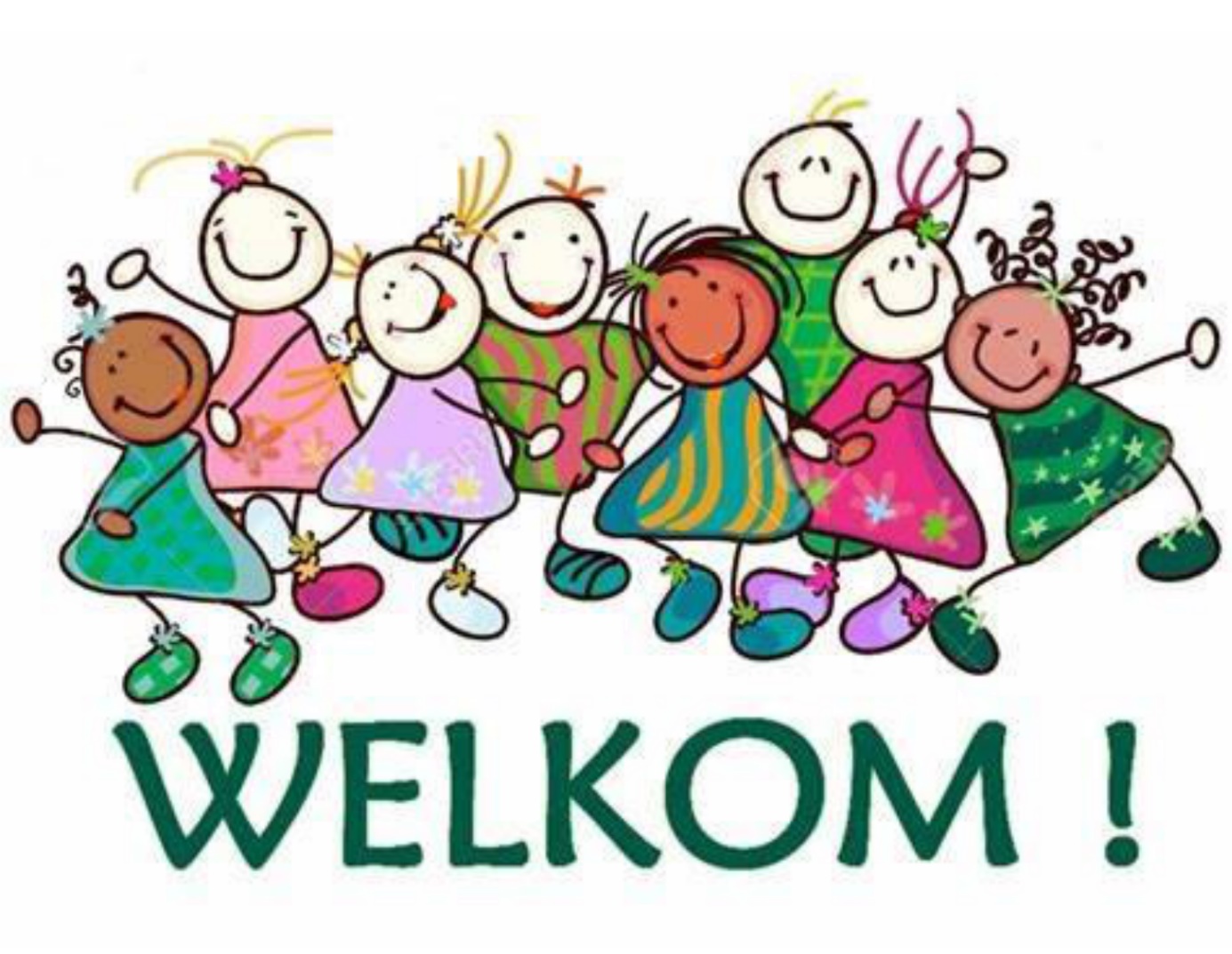 Christelijke Basisschool De LoopplankHoofdweg 1709697 NS Blijham0597-562876cbsdeloopplank@vcomog.nlwww.cbsdeloopplank.nlDirecteur: Anna HetebrijVoorwoordBeste ouders en belangstellenden,Voor u ligt de schoolgids 2022-2023 van Christelijke Basisschool ‘De Loopplank’. Met deze schoolgids, die aan het begin van het cursusjaar aan alle ouders en in de loop van het jaar aan nieuwe ouders wordt uitgereikt, willen wij u informeren over allerlei zaken die met onze school te maken hebben.U zult ongetwijfeld vragen hebben of wellicht gedurende het jaar krijgen over de dagelijkse gang van zaken op school. Wij hopen dat de schoolgids uitkomst biedt en uw vragen beantwoordt. Mochten uw vragen onbeantwoord blijven, dan kunt u natuurlijk ook terecht op school. De leerkrachten zullen uw vraag graag beantwoorden.Naast deze informatiegids zorgen we ervoor dat ouders op de hoogte blijven van actualiteiten middels mail en de Schoolapp.Uiteraard stellen wij persoonlijk contact ook zeer op prijs. Wij willen graag een ‘laagdrempelige’ school zijn, een school waar u zich welkom voelt, waar u terecht kunt voor een vraag, om even het werk van uw kind te bekijken of om even een praatje te maken met een van de leerkrachten.Onze missie is “Zorgzaam voor elk kind!”. De basisschooltijd moet voor ieder kind een fijne tijd zijn, een tijd waar later met genoegen op teruggekeken kan worden. Een tijd van leren en ook een tijd van plezier maken!Een digitale uitvoering van de schoolgids kunt u vinden op: www.cbsdeloopplank.nlMet vriendelijke groet,Het team van C.B.S. De LoopplankDeze schoolgids is gelezen en ondertekend door de voorzitters van de Medezeggenschapsraad en SchoolcommissieOnze school en het team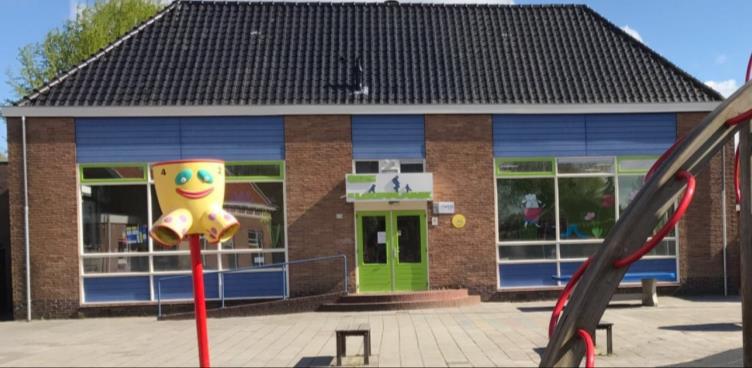 De Loopplank is een kleine, gezellige dorpsschool waar kinderen elkaar snel leren kennen en zich snel vertrouwd voelen binnen de school.Ons schoolgebouw ligt aan de rand van het dorp Blijham, richting Wedderveer. Onze school beschikt over:Een veilig en beschut speelplein voor groep 1/2 achter de school, met speelhuisje, glijbaan en zandbakEen speelplein voor groep 3 t/m 8 met een speelhuisje en een groot klimrekVier leslokalen met digitale borden, chromebooks en IPadsEen handenarbeidlokaalEen directiekamer en personeelskamerEen RT-kamer en orthotheekHet lokaal van groep 1/2 doet tevens dienst als gemeenschapsruimte. Wij werken in vier combinatiegroepen: groep 1/2, groep 3/4, groep 5/6 en groep 7/8.Het schoolteam van de Loopplank bestaand uit, een directeur, een internbegeleider, zes leerkrachten, een onderwijsassistent en een conciërge. Groep 1 en 2		Hetty KoetjeGroep 3 en 4		Martine Drent & Elise Haan/Daisy LandlustGroep 5 en 6 		Kay Peters Groep 7 en 8 		Elise Haan & Daisy LandlustDirecteur 		Anna HetebrijZorgcoördinatie/IB-er 	Erika BeijesOnderwijsassistenten	Angela Dijkhof (alle groepen) Conciërge		Henk Prins 
*: Elise en Daisy wisselen elkaar per week af.Extra leerkracht: Erika Beijes op donderdag, Daisy op maandag of vrijdagOp vrijdag zijn de kinderen van groep 1/2 vrij. Conciërge en onderwijsassistentenOnze conciërge Henk Prins is op maandag en dinsdag op school aanwezig. Onze onderwijsassistent, Angela Dijkhof is 5 dagen in de week op school. Angela begeleidt individuele leerlingen of kleine groepjes zowel in als buiten de klas en biedt op die manier extra ondersteuning voor de leerkracht. Henk ondersteunt het team bij werkzaamheden als kopiëren, het klaarzetten van materialen voor handarbeidlessen en nader voorkomende klussen in en rondom het schoolgebouw.StagiairesElk jaar kunt u op school een aantal studenten van de Pabo NHL Stenden Hogeschool  te Groningen verwachten. Zij voeren bij ons op school hun stageopdrachten uit om zich zo voor te bereiden op hun baan als leraar basisonderwijs. De studenten geven in alle groepen les en de groepsleerkracht beoordeelt hun wijze van lesgeven en zorgt voor de begeleiding in de klas. De studenten krijgen tijdens hun stageperiode af en toe bezoek van een leraar van de Pabo. Daarnaast bieden wij als school een plaats voor een student die graag klasse assistent of onderwijsassistent wil worden. Zij zullen onder andere huishoudelijke/ondersteunende taken doen en kinderen in de klas begeleiden onder toezicht van de groepsleerkracht. Zij hebben alleen les-ondersteunende taken.SchooltijdenMaandag t/m Vrijdag	8.30 – 14.15 uurWoensdag	8.30 – 13.00 uurDe leerlingen van groep 1/2 mogen naar binnen worden gebracht, graag tussen 8.15-8.30 uur.  De leerlingen van groep 3 + 4  blijven tot de bel buiten, zij mogen hun tas wel voor schooltijd aan de kapstok hangen. De ouders van groep 3 + 4 mogen even meelopen om de tas binnen te brengen en even in de klas te kijken. De leerlingen van groep 5-8 lopen gelijk naar binnen. De bel gaat 5 minuten voor aanvang van de lestijd, zodat de lessen op tijd beginnen. Heeft u iets te vragen? Loopt u gerust even binnen.Visie, Identiteit & normen en waardenWij zijn een Christelijke basisschool, de Christelijke identiteit staat centraal in ons werken. Kinderen staan aan de basis van de samenleving van morgen en voor die samenleving voelen wij ons medeverantwoordelijk. Vanuit onze identiteit willen we de normen en waarden die we belangrijk vinden, ‘voorleven’. Daarbij gaat het niet alleen om het hebben, maar ook om het zijn; niet alleen om het nemen, maar ook om het geven; niet alleen om het verdienen, maar ook om het dienen.Respect is voor ons een belangrijke waarde in de omgang met elkaar. Wij geloven dat ieder mens een schepsel van God is, er mag zijn en eigenheid heeft. We leren de kinderen op school een belangrijke grondregel voor de omgang met anderen: “Ga met anderen om op een manier zoals jij wilt dat anderen ook met jou omgaan”.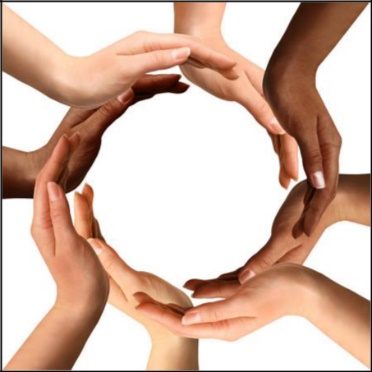 Omdat we kinderen graag een veilige en fijne schooltijd willen bieden, vinden we het belangrijk om op een goede manier met elkaar om te gaan. Het is fijn dat school en thuis daarbij ook op elkaar aansluiten.Alle kinderen en hun ouders zijn van harte welkom op onze school! We proberen ervoor te zorgen dat ieder kind zich op onze school thuis voelt. Ouders vertrouwen hun kind aan ons toe, daar willen wij zo zorgvuldig mogelijk mee om gaan. Wij vinden het belangrijk dat we samen de verantwoordelijkheid delen; leerlingen, ouders en leerkrachten, en daarbij een transparante relatie onderhouden.Uiteraard vinden we het belangrijk dat kinderen zich ontwikkelen. Daarbij kijken we niet alleen maar naar de cognitieve kant, maar telt de sociaal-emotionele ontwikkeling minstens zo hard mee. Leren om rekening met elkaar te houden en te waarderen. In de klassen worden ook coöperatieve werkvormen gebruikt. Hierbij moeten kinderen samenwerken en overleggen. Kinderen leren met en van elkaar, wisselen meningen uit en vormen daar uiteindelijk zichzelf mee.Om goed in te kunnen spelen op de onderwijsbehoeften van de leerlingen, werken wij op school met dag- en weektaken. Op die manier kunnen we de leerstof aanpassen (differentiëren) aan de leerling en daarnaast zorgen voor (verlengde) instructies als andere kinderen zelfstandig aan het werk zijn met hun leerstofaanbod. De klas is zo ingericht dat kinderen gemakkelijk de benodigde spullen kunnen pakken om aan het werk te gaan.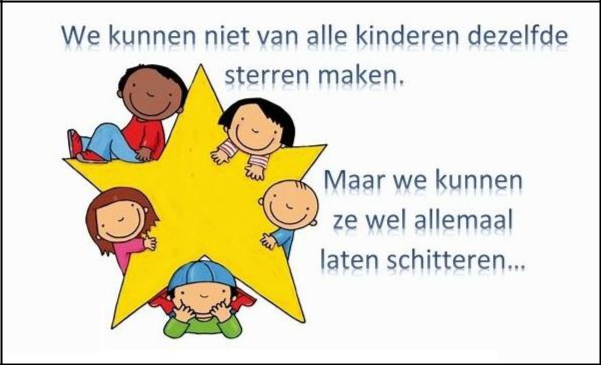 In onze missie spreken we uit dat we zorgzaam willen zijn voor alle kinderen. Dat betekent dat we kinderen extra willen ondersteunen als het leren moeizaam gaat, maar ook dat we kinderen extra willen uitdagen om te leren, leren als het ‘aan komt waaien’.Om ervoor te zorgen dat kinderen een optimale ontwikkeling doormaken, zorgen we ervoor dat ze ook kunnen beschikken over moderne leermiddelen. We werken met digiborden, Chromebooks, IPads en actuele lesmethodes. We blijven ons verder verdiepen in de manier waarop we de nieuwe media optimaal kunnen inzetten in ons onderwijs.In groep 1/2 willen we de kinderen meegeven dat ze zichzelf mogen en kunnen zijn. Vanuit een vertrouwde veilige omgeving, sociaal emotioneel en fysiek, willen we de kinderen laten groeien in hun zelfbewustzijn. Respect is een belangrijke waarde voor ons, respect voor jezelf, voor elkaar en voor materialen. "Ga met anderen om op een manier zoals jij wilt, dat anderen ook met jou omgaan". Uiteraard vinden we het belangrijk dat kinderenzich cognitief ontwikkelen. We willen dat kinderen kennis opdoen van de wereld om hen heen en hun vaardigheden, zoals samenwerken, rekening houden met elkaar en je mening vormen, vergroten. Dit doen we vanuit een rijke speel-werk omgeving, waarbij spel erg belangrijk is.Ons godsdienstonderwijsEen keer in de twee weken op maandagmorgen, beginnen we met alle groepen gezamenlijk met een weekopening. Bij toerbeurt verzorgt een van de leerkrachten, eventueel met behulp van leerlingen, deze bijeenkomst. Er wordt dan samen gezongen, er wordt een themaverhaal verteld en bijzonderheden worden met elkaar gedeeld. Tijdens de weekopening besteden we geregeld aandacht aan ons spaarproject. Ieder jaar kiezen we een doel waar kinderen elke maandag wat voor kunnen sparen. Het maakt onze kinderen duidelijk hoe groot het verschil in de wereld vandaag de dag nog is. In de gang is voor de kinderen steeds heel duidelijk te zien hoeveel geld we al hebben meegebracht voor onze medemensen in een minder bevoorrechte positie. Geven om en voor elkaar is voor een christelijke school van enorm belang.De andere ochtenden beginnen we in de kring en vertellen we de kinderen bijbelverhalen, bidden we samen en zingen we liederen. We gebruiken de methode ‘Kind op Maandag’, meer informatie over deze methode kunt u vinden op www.kindopmaandag.nl .Via de nieuwsbrief houden we de ouders op de hoogte over de bijbelverhalen die verteld worden, welk thema er centraal staat en welke liederen er worden gezongen. Een aantal weken voor belangrijke christelijke feestdagen als Kerst, Pasen, Hemelvaart en Pinksteren vertellen we uitsluitend de verhalen rond deze thema's en bereiden we ons voor op de vieringen.De kerstviering wordt gehouden in de week voorafgaand aan de kerstvakantie. De kerstviering houden we samen met de ouders. We vinden het belangrijk dat alle kinderen actief betrokken zijn bij het kerstfeest. De paasviering wordt gehouden op ‘Witte Donderdag’. Deze viering houden we samen met de kinderen in de gemeenschapsruimte.SpaarprojectElke maandagmorgen kan er door de kinderen geld worden meegenomen. Het geld is bestemd voor een project, meestal in een van de ontwikkelingslanden, dat door de spaarprojectcommissie is uitgezocht. Deze commissie bestaat uit drie leden: een schoolcommissielid, een medezeggenschapsraadslid en een teamlid. Tijdens de weekopeningen wordt er geregeld aandacht besteed aan het spaarproject. Op de gang hebben we een speciale plek ingericht om het spaarproject op een duidelijke en stimulerende manier onder de aandacht te brengen. Wij vinden het onze taak dat wij ook zorg dragen voor anderen in deze wereld, dat wij leren omzien naar onze naaste.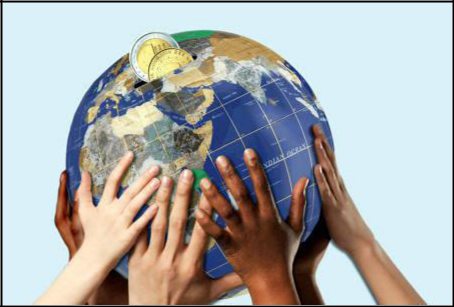 TeamontwikkelingNiet alleen de kinderen leren op school, ook de leerkrachten blijven in ontwikkeling. Het komende schooljaar staan er een aantal teamtrainingen gepland:Groepsplannen/ leerlijnen; de groepsplannen/leerlijnen worden kritisch bekeken en waar nodig aangepast. Het team wordt hierin begeleid door Jildou Grovenstein van Driestar Educatief.Implementatie nieuwe rekenmethode met externe begeleidingKanjertraining licentie C behalenDidactische vaardigheden en kind gesprekken; verdiepende training door Jan Oudeboon.Visie op ouderbetrokkenheidWij vinden een goed contact met de ouders van onze leerlingen belangrijk. We weten dat een goede samenwerking tussen school en ouders een bijdrage levert aan de prestaties die kinderen op school leveren. Hieronder kunt u lezen hoe wij graag met u willen samenwerken aan een optimale basisschoolperiode voor uw kind.De afgelopen jaren hebben we hard gewerkt om de ouderbetrokkenheid te vergroten. Inmiddels voldoet onze school aan de 10 gestelde criteria voor ouderbetrokkenheid die het CPS heeft opgesteld. Criteria waar een school met een goede ouderbetrokkenheid aan moet voldoen. In de schoolcommissie bespreken we de criteria.1. Waarom wij de samenwerking met ouders zo belangrijk vindenWanneer school en ouders elkaar kennen en vertrouwen en wanneer de communicatie tussen beiden goed verloopt, kan de school het onderwijs voor elk kind zo goed mogelijk inrichten. Het leren kan dan thuis verder gaan, doordat u ernaar vraagt en erover praat met uw kind. Kinderen presteren beter op een school die een goed contact heeft met de ouders. En dat is wat wij graag willen: “Eruit halen wat erin zit”, zowel wat betreft leren als ook in de sociale en emotionele ontwikkeling van uw kind.In de samenwerking met ouders vinden wij het van belang dat de onderlinge verwachtingen helder zijn. Onze verwachtingen van u en ook wat u van ons mag verwachten, treft u daarom hieronder aan.2. Wat mag u als ouders van school verwachtenIeder kind is uniek en heeft een eigen onderwijsbehoefte. U mag van ons verwachten dat wij het leerstofaanbod afstemmen op de ontwikkeling van uw kind om zo het beste uit uw kind te halen.De school richt zich op de emotionele en verstandelijke ontwikkeling, maar daarnaast ook op het gebied van creativiteit en de noodzakelijke vaardigheden op sociaal, cultureel en lichamelijk gebied.U mag van school verwachten dat zij op een respectvolle manier omgaat met leerlingen en ouders.Verder mag u van ons verwachten:Dat we het onderwijsaanbod zo nauwkeurig mogelijk afstemmen op de behoefte van de leerlingen.Dat u regelmatig op de hoogte wordt gehouden van de vorderingen van uw kind.Dat u tijdig op de hoogte wordt gebracht van activiteiten of veranderingen.Dat school aan de bel trekt als zij zich zorgen maakt over uw kind.Dat bij langdurige ziekte van een leerling, toch adequaat onderwijs gevolgd kan worden.Dat ouders inspraak hebben op wat zich op school afspeelt.Dat school het kind helpt om een maatschappijkritische houding te verwerven. Dat school de kinderen verantwoordelijkheidsbesef wil bijbrengen, leert zelfstandig te werken en te worden en leert samen te werken en samen te leren.Dat school een omgeving en sfeer creëert waar het kind zich veilig en prettig voelt.Dat school uw kind de kans geeft zichzelf te ontwikkelen en zelf ontdekkend te werk kan gaan.Dat uw kind leert omgaan met (nieuwe) media, zoals internet en sociale media.Dat we werken met uitdagende en moderne leermiddelen en apparatuur.3. Wat verwachten wij als school van oudersWeet u hoe u het beste kunt bijdragen aan de prestaties van uw kind? Door uw kind regelmatig te vragen hoe het was op school en wat ze die dag het leukst of het minst leuk vonden. En door zo nu en dan een handje te helpen bij het oefenen van de leerstof. Maar ook door de leerkracht van uw kind te informeren wanneer u zich zorgen maakt over uw kind, of wanneer u grote veranderingen in gedrag signaleert.Daarnaast verwachten wij:Dat u zorgt dat uw kind voldoende slaap krijgt en dus uitgeslapen op school komt;Dat u zorgt dat uw kind elke dag op tijd op school aanwezig is;Dat u ons iets laat weten als uw kind ziek is of om een andere reden niet naar school kan komen;Dat u de informatiebijeenkomsten op school bezoekt en de ontwikkeling van uw kind volgt;Dat u zorgt dat uw kind gymkleding mee naar school neemt op de dagen dat er gymnastiekonderwijs is;Dat u zich houdt aan de aanwijzingen van de brigadiers en oversteekt als zij daarvoor het teken geven;Dat u wacht op het plein als u uw kind komt ophalen;Dat als u meewerkt aan activiteiten op school, u zich zult houden aan de aanwijzingen die door de directeur en het overige onderwijzend personeel worden gegeven, omdat zij verantwoordelijk blijven voor de gang van zaken;Dat u niet met vragen blijft zitten, maar ze aan ons komt stellen. Zo kunnen we ervoor zorgen dat uw kind goed onderwijs krijgt en dat alle mogelijkheden die uw kind heeft ook worden gebruikt.4. Criteria en acties voor goede ouderbetrokkenheidVoor ons zijn de volgende criteria voor ouderbetrokkenheid (afgeleid van de 10 criteria voor ouderbetrokkenheid van CPS 2013) van belang:Onze school heeft een heldere visie op ouderbetrokkenheid. Uit alle informatie van de school aan ouders blijkt hoe belangrijk wij ouderbetrokkenheid vinden. Ook in het gedrag van de medewerkers van de school is de visie op ouderbetrokkenheid zichtbaar.Onze school laat zien dat leraren, leerlingen en ouders actief betrokken worden bij schoolbeleid. Wanneer leraren, leerlingen of ouders met voorstellen of vragen aangaande ons beleid komen, wordt daar altijd zorgvuldig op gereageerd.Op onze school is aan alles te merken dat alle leraren, ouders en leerlingen welkom zijn bij ons.Leraren, leerlingen en ouders zijn samen verantwoordelijk voor het onderwijs en de leerresultaten. Wij stimuleren onderwijsondersteunend gedrag van ouders.Gesprekken tussen leraren, leerlingen en ouders worden vanuit gelijkwaardigheid gevoerd. Iedereen heeft zijn eigen inbreng. Leerlingen worden in de loop der jaren, waar zinvol, ook uitgenodigd deel te nemen aan de gesprekken over hun vorderingen. Wij gaan uit van gelijkwaardigheid en realiseren ons de verschillende rollen die we in de gesprekken innemen. En natuurlijk streven we naar kwaliteit in onze gesprekken.De opkomst bij bijeenkomsten met leerlingen en/of hun ouders is minimaal 80%. Dat betekent dat we van ouders en leerlingen verwachten, dat ze aanwezig zijn op bijeenkomsten waarvoor ze persoonlijk worden uitgenodigd. We weten van ouders dat zij het liefst persoonlijk en per mail worden uitgenodigd en zullen onze uitnodigingen aan u dus per mail en in de nieuwsbrief doen.SchooljaarplanIedere vier jaar wordt er een schoolplan geschreven. Het huidige schoolplan omvat de jaren 2019-2023.In het schoolplan staan beschrijvingen van alle onderwijskundige doelstellingen waar we de komende jaren aan willen werken, staan de gebruikte methoden waarmee we werken genoteerd en is de wijze waarop het een en ander is georganiseerd beschreven. Daarnaast wordt er ieder jaar een schooljaarplan geschreven waarin onderdelen van het schoolplan dat in dat schooljaar aan bod komt. Beide plannen zijn wettelijk verplicht en liggen op school ter inzage. Wilt u het lezen? Kom gerust even langs.LeerlingvolgsysteemWe werken op school met de leerlingvolgsysteemtoetsen van het CITO. De gestandaardiseerde toetsen geven na verwerking in Parnassys een overzichtelijk beeld van de prestaties van het kind, afgezet tegen het landelijk gemiddelde. De toets resultaten worden met de ouders besproken tijdens een oudergesprek of 10-minutengesprek.Uitgangspunten voor het door ons gebruikte leerlingvolgsysteem zijn:het leerlingvolgsysteem moet doorlopend inzicht geven in de vorderingen van de individuele leerling, van iedere groep en van de school.de vorderingen moeten afgemeten kunnen worden aan op te geven normen.het leerlingvolgsysteem moet inzicht geven in het niveau van de leerlingen en gerelateerd kunnen worden aan een vooraf gestelde norm.het leerlingvolgsysteem moet mogelijkheden bieden leermiddelen bij elkaar te zoeken wanneer dat in een bepaalde situatie nodig is.Problemen op leesgebied worden gesignaleerd door middel van een aantal toets afnamen van het protocol EED (enkelvoudige ernstige dyslexie), waaronder de AVI-toets. De toetsen worden twee keer per jaar afgenomen en bij zorgleerlingen vier keer per jaar. Bij hen wordt ook de DMT (drie minuten) toets afgenomen. De toetsen geven ons inzicht in het niveau van het technisch lezen in de groepen 3 tot en met 8. Naar aanleiding van de resultaten worden er eventueel ook leesdeelonderzoeken afgenomen om problemen bij het lezen verder te onderzoeken.De kleuters worden gevolgd middels de leerlijnen van Parnassys. De leerkracht volgt de ontwikkeling van de leerlingen middels observatie.DifferentiatieAls leerkrachten willen wij er zorg voor dragen, dat iedere leerling de voor hem/haar optimale weg bewandelt. Daarom zorgen wij dat er naast de gewone opbouw van de leerstof ook naar alternatieve wegen gezocht wordt om leerlingen met een hoger of lager niveau dan gemiddeld te begeleiden. Door middel van observaties, foutenanalyses, testen en toetsen kunnen problemen worden gesignaleerd en kan een vraagstelling worden geformuleerd.Verschillende, door ons gehanteerde methodes geven al een duidelijke differentiatielijn aan. Naast de basisstof wordt extra oefenstof, herhalingsstof en verrijkingsstof gegeven.Als de methode niet of te gering voorziet in het aanbieden van extra stof voor kinderen die aan de onder- of bovenkant uitvallen, zoekt de leerkracht samen met de intern begeleider naar geschikte stof om deze differentiatie wel mogelijk te maken.Wanneer een kind deze speciale hulp krijgt, streven wij ernaar dat de aandacht niet eenzijdig gericht wordt op de beperkte mogelijkheden van het kind, maar dat we de positieve mogelijkheden van het kind benadrukken. De planning en de vorderingen worden per kind schriftelijk vastgelegd en regelmatig in een zorgvergadering met het team besproken. Bij het geven van deze speciale leerhulp is het voor ons een voorwaarde dat de kinderen korte tijd zelfstandig kunnen werken, dat er een goede voorbereiding en goede planning van de leerkrachten aan voorafgaat en dat de beschikbaarheid van rustige werkhoeken waar de leermiddelen en werkboeken direct bij de hand zijn, gegarandeerd is.Het Cito-leerlingvolgsysteem signaleert waar gestelde normen worden overschreden, zodat op korte termijn kan worden ingegrepen. Zo wordt het resultaat van iedere leerling op iedere toets genoteerd, waarmee aangegeven kan worden wie onder/boven de norm zitten, en hoever deze leerlingen daar onder of boven zitten.De directeur en interne begeleider maken na elke toetsperiode een schoolanalyse van de toetsresultaten. Is het aantal leerlingen, dat onder de norm scoort, in een leerjaar of groep groot, dan wordt er gekeken naar bijv. de groep(en), de methode of naar de werkwijze van de leerkracht.Het volgsysteem Parnassys geeft inzicht in deze en andere situaties. Overzichten worden deels in tekst en deels grafisch weergegeven. De grafische overzichten geven een beeld; wordt aan de opgegeven normen voldaan of niet. Wij vinden het evenwel belangrijk te beseffen dat wij als leerkrachten verantwoordelijk zijn voor de interpretatie. We gebruiken het programma als een instrument en kijken dus ook naar de achtergrond van de cijfers. SignaleringProblemen van kinderen kunnen worden gesignaleerd in het door hen gemaakte werk of door observatie van hun speel- en/of werkgedrag. Heel eenvoudig dus door het bekijken van het gemaakte werk, door toetsen en door het bijhouden van een logboek. Voor veel kinderen is het voldoende dat ze nog eens extra uitleg krijgen of nog eens even met concreet materiaal gaan werken. Er ontstaat geen wezenlijke achterstand. In ons onderwijsondersteuningsprofiel dat ter inzage ligt op school, staat beschreven wanneer kinderen in aanmerking komen voor extra hulp en hoe dit wordt gecommuniceerd met de ouders.Intern begeleiderOm de leerlingenzorg te organiseren en de deskundigheid rond leerproblemen te vergroten is er op school een intern begeleider aangesteld. Het analyseren, diagnosticeren en evalueren van onderwijsleerproblemen op groeps-of individueel niveau is met name een belangrijke taak van de intern begeleider. Ook het samen met de leerkracht opstellen van handelingsplannen, groepsplannen en eigen leerlijnen zijn belangrijke activiteiten, evenals het begeleiden van de leerkracht bij de uitvoering ervan. De intern begeleider blijft op de hoogte van de nieuwste ontwikkelingen door het volgen van scholing. Blijven er problemen met een kind, dan kan er besloten worden hulp in te roepen van ‘Veste’ (kwaliteitsnetwerk VCOMOG), de schoolbegeleidingsdienst CEDIN of het Steunpunt Passend Onderwijs. Uiteraard gaan we vooraf met de ouders in gesprek over het kind en zullen we ook om toestemming vragen voor een didactisch of psychologisch onderzoek door een externe deskundige. 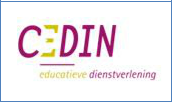 Hoewel ons beleid er op gericht is de kinderen zoveel mogelijk binnen onze school te helpen, kan in een enkel geval plaatsing op een school voor speciaal (basis)onderwijs het beste zijn voor het kind.Erika Beijes-Visser is onze intern-begeleider. De zorgcoördinatie-uren worden op dinsdag en woensdag door haar ingevuld. Daarnaast beschikt de school op diverse dagen over een onderwijsassistent die hulp kan bieden in of buiten de klas.ZorgstructuurLeerlingbesprekingPer jaar zijn er vaste toets weken gepland. Die worden gevolgd door leerling- en groepsbesprekingen en een plenaire leerlingbespreking tijdens een zorgvergadering. Hierbij worden de gegevens uit het leerlingvolgsysteem als ondersteunend materiaal gebruikt. De intern begeleider zorgt voor een signaallijst met daarop alle scores, zodat duidelijk wordt welke leerlingen en/of welke groepen onder de gemiddelde norm hebben gepresteerd. Mocht er uit de analyse van de toets resultaten blijken dat er extra hulp nodig is, dan wordt hier uiteraard actie op ondernomen.Zorgvergadering en GroepsbesprekingTussen de toets afname en de plenaire groepsbespreking zit een periode van twee weken. In die tijd bespreekt de intern begeleider met de groepsleerkrachten in een groepsbespreking de leerlingen die op de agenda komen van de zorgvergadering. Op de zorgvergadering worden de zorgleerlingen besproken. De groepsleerkracht geeft informatie over de problemen en de wijze waarop de hulpverlening plaatsvindt. Ook worden de groepsoverzichten kort besproken. Indien nodig worden eventuele groepsproblemen op een aparte vergadering besproken.Doubleren (zittenblijven)We staan kritisch tegenover doubleren en wij streven ernaar doubleren van leerlingen te voorkomen. Wij bieden het kind alleen de gelegenheid voor een extra leerjaar als wij verwachten dat zo'n extra leerjaar zinvol voor het kind kan zijn. Kinderen die, na tijdig en uitvoerig overleg met de ouders een extra leerjaar krijgen, worden vanzelfsprekend extra oplettend gevolgd en geholpen. Dit staat ook beschreven in het protocol zittenblijven dat op school aanwezig is.Hoogbegaafdheid en talentbegeleidingHet komt soms voor dat kinderen al op jonge leeftijd blijk geven van een hoge intelligentie en in de klas wel wat extra uitdaging kunnen gebruiken. Sinds 2015 werken we met deze leerlingen aan Levelwerk. Jaarlijks vullen de leerkrachten de SiDiPO vragenlijst in. SidiPO is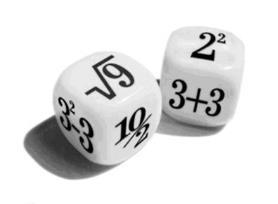 een gestructureerd signalerings- en diagnoseprotocol voor leerlingen van groep 1 t/m 8, waarin de hele procedure in stappen is weergegeven. Het bevat instrumenten om de ontwikkelingsvoorsprong bij leerlingen en de mate van een hoge begaafdheid in kaart te brengen.Levelwerk is een leerlijn voor leerlingen die meer uitdaging nodig hebben. We hebben Levelwerk voor alle groepen waardoor een goede doorgaande leerlijn ontstaat en leerlingen in alle groepen aan de slag kunnen met uitdagende leerstof. Deze leerlingen werken in de klas tijdens hun taaktijd aan Levelwerk en worden één keer per week uit de klas gehaald door onze talentbegeleider, die het werk met de leerlingen gaat evalueren en een nieuwe planning voor de week erop gaat bespreken. Zelfstandig werkenHet kenmerkende van zelfstandig werken is dat de kinderen werken zonder voortdurende begeleiding en ondersteuning van de leerkracht. Dit betekent dat de kinderen de gelegenheid krijgen de problemen die ze tijdens het werken tegenkomen, zelfstandig of met hulp van een klasgenoot, op te lossen. Een belangrijk aspect hierbij is dat kinderen leren verantwoordelijkheid te dragen voor eigen activiteiten. Dit betekent keuzes maken, zelf initiatieven nemen, werken volgens plan, samen afspraken maken en vragen stellen aan anderen als dit nodig is. De leerkracht heeft bij dit alles een belangrijke rol: de leerkracht stimuleert de kinderen om zelf initiatieven te nemen en zelf oplossingen te zoeken voor de problemen die ze tegenkomen. De leerkracht krijgt hierdoor ook meer tijd beschikbaar voor de andere groep binnen de combinatiegroep of om kinderen die dat nodig hebben extra te ondersteunen via bijvoorbeeld verlengde instructie en begeleide verwerking. Ook ontstaan er hierdoor voor de leerkracht mogelijkheden om observaties te verrichten en te reageren op werk van de kinderen. Zelfstandig werken moet gezien worden als een proces dat de leerkracht samen met de kinderen start en verder uitbouwt. Een vloeiend verloop van de activiteiten vraagt goede didactische en organisatorische vaardigheden van de leerkracht. Duidelijke regels en afspraken spelen hierbij een belangrijke rol. Zelfstandig werken is een geleidelijk proces dat leidt tot een hogere mate van zelfstandigheid en zelfredzaamheid van de kinderen.Werkwijze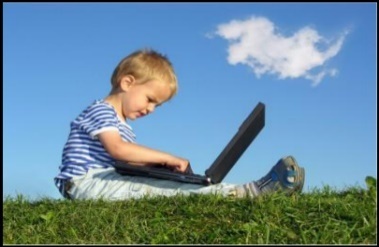 In alle groepen is het dagritme zichtbaar op het bord of op de weektaak en wordt besproken met de kinderen. Ieder kind weet dan precies wat en wanneer er die dag allemaal op het programma staat.In groep 1 en 2 wordt er vanuit een thema gewerkt, er zijn verschillende hoeken. De kinderen kiezen zelfstandig middels een keuzesysteem van sleutelhangers waar ze gaan spelen en werken. De leerkracht heeft hierin een controlerende en sturende rol. De kinderen werken ook met weektaken. Groep 1, mede door de leerkracht gestuurd. Groep 2 voert de weektaken in de loop van het schooljaar ook zelfstandig uit. We maken gebruik van de leerlijnen uit Parnassys.Ook in groep 3 werken we met het kiesbord. Als de kinderen klaar zijn met hun werk, kiezen ze iets van het kiesbord en gaan daarmee aan de slag. De leerlingen geven met sleutelhangers aan welk onderdeel door hen gekozen is. Halverwege het schooljaar wordt het kiesbord vervangen door een dagtaak. Ook in groep 4 werken de kinderen met een dagtaak. Hierop staan de taken van de dag. Hebben ze een taak af? Dan kleuren ze deze taak in. Zo krijgen ze een goed overzicht van gedane werkzaamheden. Op de dagtaak staan ook extra opdrachten. Het kiesbord wordt tevens ingezet tijdens het (vrij) spelen en werken in hoeken.Van groep 5 tot en met 8 wordt het zelfstandig werken uitgebreid. In groep 5/6 wordt gewerkt met een meerdaagse taak. Daar staan de taken op die in twee of drie dagen af moeten zijn. In groep 7/8 wordt de taak uitgebreid en krijgen de leerlingen een weektaak met opdrachten voor de hele week, ook een eigen agenda wordt hierbij ingezet. In ieder groep wordt wel op vaste momenten instructie gegeven. Tijdens de momenten van zelfstandig werken, kunnen de leerlingen zelf kiezen welke taken ze op welke dag af willen maken.Na afloop van de dag (onderbouw) of week (bovenbouw) wordt er met de groep geëvalueerd, om te ontdekken of de leerlingen tegen problemen zijn aangelopen en wanneer dit het geval was, welke oplossingen de leerlingen daarvoor hebben bedacht.Naast het gebruik van de aanwezige methoden, kunnen de kinderen ook gebruik maken van het zogenaamde keuzewerk. Keuzewerk is materiaal waarmee de kinderen aan de slag gaan als ze klaar zijn met hun verplichte leerstof.VoorwaardenDe leerkrachten en de kinderen moeten de onderstaande regels van het zelfstandig werken kennen en kunnen toepassen:Probeer altijd eerst zelf je probleem op te lossen.Probeer daarna of iemand uit je groepje je kan helpen (een maatje).Bespreek niet opgeloste problemen met de leerkracht na het zelfstandig werken.Overleg zo stil mogelijk.Zorg voordat je begint, dat je de beschikking hebt over debenodigde materialen zodat je niet onnodig van je plaats hoeft te lopen.Wees netjes op de materialen en berg ze op de goede plaats op.Tijdens het zelfstandig werken, mag de leerkracht niet worden gestoord.Consequent gebruik van de symbolen en benodigdheden: (dobbelsteen zelfstandig werken/picto’s op het bord/verkeerslicht op het bord) voor uitgestelde aandacht geeft duidelijkheid.De materialen moeten toegankelijk zijn en motiverend werken.Vrijstelling van onderwijsactiviteitenIndien ouders van mening zijn dat hun zoon/dochter niet mee moet doen met bepaalde onderwijsactiviteiten, dan dienen zij hierover contact op te nemen met de directeur om te overleggen over de motivering en de mogelijkheden van eventuele vervangende onderwijsactiviteiten.TeamvergaderingenOm de schoolorganisatie goed te laten verlopen vergadert het team over de gang van zaken op school en de inhoud van het onderwijs. Er is eens per week een teamvergadering, afwisselend op dinsdag- woensdag of donderdagmiddagProjectweken en excursiesGedurende het schooljaar worden er door alle groepen excursies gemaakt. Dat kan bijvoorbeeld een theatervoorstelling zijn of een natuurexcursie. Naast alle excursies organiseren we eens per jaar een projectweek waarbij alle groepen aan hetzelfde thema werken. De projectweek sluiten we af met een soort van tentoonstelling van het gemaakte werk waar ouders een kijkje kunnen nemen.Per jaar worden een viertal creatieve ochtenden gepland. Deze zijn groep doorbrekend. Kinderen uit groep 1 tot en met 8 werken dan samen.HuiswerkWe geven de kinderen regelmatig huiswerk mee om ze zo goed mogelijk voor te bereiden op het voortgezet onderwijs. In groep 4 beginnen we met een kleine hoeveelheid. Dat wordt uitgebreid naarmate de leerlingen dichter bij groep 8 komen. Ons beleid hebben we opgeschreven in het beleidsplan ‘Huiswerkbeleid’, om ervoor te zorgen dat het gevoerde beleid ook helder is voor ouders en verzorgers.Dit beleidsplan staat op onze website. Via de nieuwsbrief ouders en leerlingen ook het te leren huiswerk vinden.RapportenTwee keer per jaar krijgen de kinderen van groep 1 tot en met 8 een rapport mee. Het 1e rapport gaat medio februari mee. Het 2e rapport medio juni/juli.  De kinderen krijgen het rapport een paar dagen voor de 10-minutengesprekken mee zodat ouders zich thuis ook kunnen voorbereiden op het gesprek.Onderwijskundig rapportKinderen die de school (tussentijds) verlaten, krijgen een onderwijskundig rapport mee. Daarin staat volgens welke methoden er is gewerkt en hoe ver het kind is gevorderd. Het onderwijskundig rapport wordt digitaal verstuurd aan de nieuwe school die dan een plan van aanpak voor de nieuwe leerling kan maken. Het is ook mogelijk dat het onderwijskundig rapport aan de ouders wordt meegegeven of per post wordt verstuurd.KanjertrainingSinds het schooljaar 2017-2018 werken we met de Kanjermethode. Een methode om op preventieve wijze de sociaal-emotionele ontwikkeling (normen en waarden) van kinderen op de basisschool te ondersteunen. Voor alle kinderen van groep 1 t/m 8 wordt minstens één keer per jaar een observatie/signaleringslijst ingevuld. Voor de zorgleerlingen doen we dit sowieso twee keer per jaar. Deze lijst brengt de sociaal emotionele competenties van elke leerling in beeld. Bijvoorbeeld: kan een kind goed samenspelen/samenwerken, toont een kind initiatief of wordt een kind gauw boos. Op deze manier kan er gekeken worden of er veranderingen zijn opgetreden op sociaal emotioneel gebied en of er al dan niet begeleiding door de groepsleerkracht, de IB-er of een extern deskundige moet plaatsvinden.Chromebooks & IPadsIn iedere klas zijn Chromebooks aanwezig waar de leerlingen tijdens de les op kunnen werken. Ze kunnen daarop gebruik maken van diverse softwarepakketten. Daarnaast maken we ook gebruik van IPads. De netwerkomgeving wordt verzorgd door Heutink-ICT waar ook scholing gevolgd kan worden. De VCO organiseert vijf keer per jaar een bijeenkomst voor ICT-coördinatoren waar lopende zaken en noviteiten uitgebreid aan bod komen.Voortgezet onderwijsNa acht of meer jaren basisonderwijs zullen de kinderen worden doorverwezen naar een school voor voortgezet onderwijs. De overstap naar het voortgezet onderwijs is voor de meeste kinderen toch een hele verandering. Om uw kind zo goed mogelijk te adviseren in de schoolkeuze, hanteren we de volgende werkwijze.In de maand april of mei van het 8e leerjaar wordt de Centrale-Eindtoets gemaakt. De Loopplank neemt al een aantal jaren de route-8 toets af. Deze wordt op een dagdeel afgenomen door de groepsleerkracht. Groep 7 wordt op dat moment elders ondergebracht. Wanneer de uitslag van de eindtoets binnen is, krijgt ieder kind een rapportagelijst mee naar huis. Reeds in groep 7 wordt aan het einde van het schooljaar een verwachte uitstroom aangegeven.Het advies van de basisschool is een bindend advies. Dat advies wordt gebaseerd op de Cito-toetsen die in de groepen 6 t/m 8 zijn afgenomen. Daarbij wordt een Plaatsingswijzer ingevuld. Deze Plaatsingswijzer geeft een advies over het vervolgonderwijs. Deze plaatsingswijzer wordt met ouders en leerlingen besproken tijdens de 10-minutengesprekken in groep 7 en 8. Tevens wordt er gekeken naar de werkhouding van de leerling. Aanmelding bij het voortgezet onderwijs dient te geschieden voor 1 maart.Wanneer een kind in aanmerking komt voor ondersteuning in het voortgezet onderwijs, wordt er door het voorgezet onderwijs extra getoetst.VoorlichtingVoor de ouders van groep 8 worden er jaarlijks voorlichtingsbijeenkomsten georganiseerd door het Dollard College.Deze bijeenkomsten worden op het de voortgezet onderwijsscholen gehouden. De leerlingen van groep 8 worden in staat gesteld de open dagen van meerdere scholen voor voortgezet onderwijs te bezoeken. Daarnaast worden er door de scholen in het voortgezet onderwijs kennismakingsmiddagen georganiseerd. Ook daar kunnen de leerlingen gebruik van maken om hun nieuwe klasgenoten te leren kennen.Resultaten groep 8Het zondermeer weergeven van resultaten van kinderen is op zichzelf nietszeggend. De resultaten die behaald worden zijn sterk afhankelijk van een aantal zaken die niet voor ieder kind gelijk liggen, zoals intelligentie, specifieke leerproblemen zoals dyslexie of dyscalculie, betrokkenheid van kind en ouders etc. Getallen betreffende het percentage van verwijzingen naar HAVO/VWO en het gemiddelde van behaalde cijfers, kunnen een vertekend beeld geven van de kwaliteit van elke school en zeggen op zichzelf dus niets over de kwaliteit van de school. De schoolresultaten zijn in hoge mate afhankelijk van de schoolbevolking.Mocht u toch geïnteresseerd zijn in deze cijfers, dan verwijzen wij u naar de site www.scholenopdekaart.nl, daar kunt u onze school opzoeken of eventueel vergelijken met andere scholen.Het onderling vergelijken van scholen op basis van resultaten van leerlingen veronderstelt een objectieve maat. Zo'n objectieve maat is er niet. Het landelijk gemiddelde van de cito eindtoets ligt rond de 535. Dit op een score van 500 tot 550. Vanaf schooljaar 2017-2018 zijn wij de route-8 eindtoets gaan afnemen. Deze toets is in een dagdeel af te nemen en geeft net als de cito eindtoets een voorspelling over het niveau van het voortgezet onderwijs.De resultaten van onze leerlingen van het afgelopen jaar kwamen overeen met de verwachtingen die wij na acht jaar leerlingvolgsysteem van de kinderen hadden. Met deze eindtoetsscore voldoet de school aan de norm.In 2020 is er geen eindtoets afgenomen i.v.m. het coronavirus. De kinderen hebben op basis van de plaatsingswijzer het schooladvies gekregen.Route-8 eindtoets 2021: 195,4Route-8 eindtoets 2022: 199,4Afscheidsavond groep 8In de laatste schoolweek heeft groep 8 op dinsdag een afscheidsavond. Ook de ouders en broers/zussen van de kinderen van groep 8 worden hiervoor uitgenodigd. Tijdens deze (informele) bijeenkomst worden de kinderen nog even toegesproken door de groepsleerkracht van groep 8, krijgen ze een afscheidscadeau aangeboden en nemen de kinderen officieel afscheid van de basisschool. De afgelopen jaren is er o.a. een afscheidsmusical opgevoerd en is er een afscheidsfilm gemaakt.PestenGraag zouden we zeggen dat pesten bij ons op school niet voorkomt, maar helaas. Pestvrije scholen bestaan niet en ook bij ons op school komt het jammer genoeg van tijd tot tijd voor, maar we proberen hier zo snel en adequaat mogelijk op te reageren. In het omgangsprotocol staat daarover het een en ander beschreven. Naast dit protocol is het handelen van de leerkracht natuurlijk van enorm groot belang. In de klas wordt er veel aandacht aan deze sociaal-emotionele problematiek geschonken. We werken met de methode van Kanjertraining. De leerkrachten hebben voor de Kanjertraining licentie B gehaald. We werken ook met de ‘Gouden Weken’ van Cedin. Middels deze methode willen we ervoor zorgen dat er met de groepen op school een goede start gemaakt kan worden op het gebied van sociaal-emotionele vorming. Daarbij wordt onder andere gebruik gemaakt van coöperatieve werkvormen waarbij leerlingen moeten samenwerken en energizers om het groepsgevoel te versterken.Onze coördinator (tevens aanspreekpunt) die zich bezighoudt met het omgangsbeleid: Mevr. Erika Beijes-Visser.Voorkomen van lesuitvalBij afwezigheid van een leerkracht zorgt de directie zo mogelijk voor vervanging. Eerst wordt er gekeken of er iemand binnen het team is die de vervanging op zich kan nemen. Is dit niet het geval dan maken we gebruik van invallers die binnen onze schoolvereniging op de invallerslijst staan geregistreerd. Het is mogelijk dat er geen invaller voor handen is, dan kan het gebeuren dat we genoodzaakt zijn kinderen naar huis te sturen. Dit doen we nooit zonder overleg met de ouders. Kinderen waarvoor geen opvang is worden op school opgevangen.SpeeltoestelHet door de leerlingen zelf ontworpen speeltoestel op het grote plein is in principe een speeltoestel voor kinderen uit groep 3 tot en met 8. Na schooltijd wordt er ook gebruik van gemaakt door de kinderen van groep 1 en 2. Er is dan geen toezicht door de leerkrachten en dus bent u als ouder zelf verantwoordelijk voor het feit of u uw kind wel of niet op het toestel mag spelen. Het speeltoestel op het plein achter de school is alleen bestemd voor de kinderen uit groep 1 t/m 4.Milieuzorg op schoolWe vinden het erg belangrijk om kinderen vroeg te leren verantwoordelijk te zijn voor hun omgeving. In alle klaslokalen staan daarom naast de gewone afvalbakken ook aparte bakken voor papier en GFT-afval. Als team zien we erop toe dat de kinderen zich bewust worden dat milieuzorg een zaak van ons aller belang is en dat die zorg bij jezelf begint. Rommel hoort in de prullenbak en niet op het plein. In de leermiddelenberging staat een gele bak waar batterijen ingezameld kunnen worden.We stellen het zeer op prijs dat u ook blijk zou willen geven van uw betrokkenheid bij een goede milieuopvoeding. U kunt daarbij denken aan het aanschaffen van duurzame broodtrommels en duurzame afsluitbare drinkbekers in plaats van de alom bekende plastic zakjes en wegwerpverpakkingen voor drinken.Onderwijsondersteunende instantiesVESTEMet de invoering van de Wet op het Passend Onderwijs per augustus 2014, heeft de VCO MOG een bovenschools ondersteuningsteam samengesteld. Scholen kunnen de hulp van het team inroepen als er extra ondersteuning nodig is voor leerlingen.Het VCO-Educatie-Support-Team, heeft de naam VESTE gekregen, samengesteld uit de eerste letters van de afzonderlijke woorden. Het woord ‘veste’ heeft een Bijbelse betekenis van schuilplaats; een veilige plek. In het logo, rondom de blokjes in allerlei kleurscharkeringen (onze scholen en hun leerlingen zijn immers veelkleurig) zien we de tekst: ‘Passend Onderwijs binnen een veilige omgeving’. Dit alles sluit aan bij passend onderwijs, waarbij voor ieder kind een passende maar vooral ook veilige plek moet worden gevonden.ExpertiseIn VESTE zitten verschillende specialismen bij elkaar om naar aanleiding van hulpvragen te overleggen hoe het best tegemoet kan worden gekomen aan de ondersteuningsbehoefte van het kind, de groep of de leerkracht. De basisvraag is: “Wat heeft deze leerling nodig om zich in een schoolse situatie verder te ontwikkelen?” Omdat elke situatie om maatwerk vraagt is het doel de oplossingen aan te laten sluiten bij de mogelijkheden van een ieder.Binnen VESTE zijn een coördinator/consultatief leerlingbegeleider, een orthopedagoog, een ambulant onderwijskundig specialist gedrag en een kindercoach actief. Er wordt nauw samengewerkt met een GZ-psycholoog-orthopedagoog en een orthopedagoog-generalist van CEDIN. Daarnaast wordt daar waar nodig aanvullende externe expertise ingezet.OndersteuningsstructuurWij nemen als scholen onze gezamenlijke verantwoordelijkheid voor de leerlingen. Dit betekent dat wij elkaar informeren en helpen: intervisie speelt een toenemende rol. Daarbij leren we van elkaar en vergroten op deze manier onze deskundigheid. Wij evalueren onze eigen rol om ervan te leren.Binnen de groepen staat het handelen van de leerkracht centraal. De basisvraag is “Wat heb ik nodig om deze leerling te kunnen helpen?” Externe hulp zal zich richten op beide basisvragen om van daaruit de leerlingen te kunnen ondersteunen in hun leerproces. Dit leerproces gebeurt onder verantwoordelijkheid van de leerkracht zoveel mogelijk in de groep. De leerkracht krijgt hierbij ondersteuning van de intern begeleider en de directie.Daarnaast is extra ondersteuning mogelijk door de consultatief leerlingbegeleider van de VCOMOG en andere medewerkers van expertiseteam VESTE; te denken valt aan consultatie, observatie, didactisch en/of psychologisch onderzoek, meerpartijenoverleg, enz.Centrum voor educatieve dienstverlening (CEDIN)Cedin is een schooladvies- en begeleidingdienst. In het algemeen zal CEDIN om advies worden gevraagd bij individuele hulp aan kinderen. In samenwerking met een orthopedagoog en/of psycholoog wordt een hulpprogramma opgesteld. CEDIN verzorgt ook diverse testen voor kinderen in achterstandssituaties. Daarnaast organiseert Cedin diverse cursussen en bijeenkomsten waar wij als team gebruik van kunnen maken.OnderwijsgidsWanneer u naast deze schoolgids meer algemene informatie over het basisonderwijs zoekt, kunt u ook te rade gaan in de onderwijsgids die uitgegeven wordt door het ministerie van Onderwijs, Cultuur en Wetenschappen. De brochure is getiteld ‘De basisschool’, gids voor ouders en verzorgers. Als u de onderwijsgids niet van de gemeente hebt ontvangen, kunt u deze aanvragen bij het gemeentehuis of het ministerie.De GGD en de Jeugdgezondheidszorg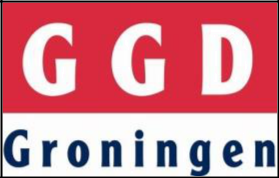 In de provincie Groningen wordt de jeugdgezondheidszorg voor kinderen van 0-18 jaar uitgevoerd door GGD Groningen. Tot de leeftijd van 4 jaar gaan ouders met hun kinderen daarvoor naar het consultatiebureau. Vanaf het vierde jaar komt u de medewerkers van de Jeugdgezondheidszorg tegen op de basisschool.Onderzoek van gehoor, gezichtsvermogen, lengte en gewichtIn groep 2 komt de doktersassistent van de GGD op school voor een onderzoek van het gehoor- en gezichtsvermogen. De kinderen worden dan ook gemeten en gewogen. Uw kind hoeft daarbij alleen de schoenen uit te doen. Ouders worden bij dit onderzoek niet uitgenodigd. Wilt u er toch bij aanwezig zijn? Dan kunt u dit van tevoren aangeven bij het Afsprakenbureau van GGD Groningen, telefoon 050 367 4990.De kinderen worden opnieuw gemeten en gewogen in groep 7. Alleen de schoenen gaan uit. Bij dit onderzoek zijn ouders niet aanwezig. Groep 7 krijgt dan ook een voorlichting over voeding en bewegen. De onderzoeken vinden alleen plaats als u als ouder hiervoor toestemming geeft. Als tijdens één van de onderzoeken blijkt dat iets niet (helemaal) goed is, krijgt u hiervan bericht. Samen met u wordt overlegd wat er moet gebeuren.Vragenlijst groep 2Als voorbereiding op het onderzoek in groep 2 krijgen ouders een vragenlijst over de gezondheid en het welzijn van hun kind. Alle gegevens die u invult, worden vertrouwelijk behandeld. Op de vragenlijst kunt u ook aangeven of u een gesprek wilt met een verpleegkundige of arts van de GGD. De doktersassistent neemt de vragenlijsten door en noteert de gegevens in een Digitaal Dossier. Hebt u in de vragenlijst aangegeven dat er bijzonderheden zijn op het gebied van stem, spraak en/of taal? Dan bekijkt de logopedist, de verpleegkundige of arts van de GGD samen met u of er verder onderzoek nodig is. Daarnaast worden alle leerlingen van groep 1 gescreend door de logopedist en kunnen de kinderen waar nodig op school logopedie krijgen.Vragenlijst groep 7Ook in groep 7 krijgen ouders een vragenlijst. De doktersassistent neemt de vragenlijsten door en noteert de gegevens in het Digitaal Dossier. Op de vragenlijst kunt u aangeven of u een gesprek wilt met een verpleegkundige of arts van de GGD. De gegevens die u invult worden vertrouwelijk behandeld.VaccinatiesAlle 9-jarige kinderen ontvangen een uitnodiging van de GGD voor de vaccinaties DTP en BMR. Ze worden gevaccineerd om te voorkomen dat ze besmettelijke ziektes als bof, mazelen of rode hond krijgen.Alle 12-jarige meisjes ontvangen ook nog 2 keer een uitnodiging voor de HPV-vaccinatie. Deze vaccinatie is bedoeld om hen te beschermen tegen baarmoederhalskanker.Aandacht voor gezondheid op schoolDe GGD kan scholen adviseren bij het vormgeven van gezondheidsonderwerpen op school. Bijvoorbeeld rond voeding en bewegen, pesten of relaties en seksualiteit. Er is daarbij aandacht voor het onderwerp in de groep, maar ook voor het maken van regels en afspraken, het betrekken van ouders en het signaleren van problemen.Vragen, twijfelsDe meeste ouders hebben wel eens vragen of twijfels over de groei en ontwikkeling van hun kind. Bijvoorbeeld: Mijn kind is veel kleiner dan klasgenootjes. Is dat normaal? Ik vind het lastig om grenzen te stellen voor mijn kind. Hoe kan ik dat verbeteren? Mijn kind kan moeilijk meekomen met sport. Kan ik daar wat aan doen? Eet mijn kind wel goed? Met al deze vragen kunt u terecht bij de Jeugdgezondheidszorg van GGD Groningen. Het maakt daarbij niet uit in welke groep uw kind zit. De verpleegkundige houdt regelmatig spreekuur. Op school is bekend waar en wanneer dit spreekuur is. U kunt ook bellen naar de Telefonische Advisering/CJG van de GGD, telefoon: 050 367 4991 (op werkdagen van 8.00 - 20.00 uur).Informatie over gezondheid en opvoedingOok op de website van GGD Groningen vindt u veel informatie over gezondheid en opvoeding. Bijvoorbeeld over zindelijkheid, de seksuele ontwikkeling, pesten of ruzies tussen kinderen. Kijk hiervoor op www.ggd.groningen.nl/jeugd-opvoedingOp school hebben we een beleidsplan opgesteld over voeding en beweging. Daarin staat beschreven wat we van onze leerlingen en ouders verwachten over de pauzehap, de lunch en traktaties. Het beleidsplan kunt u ook op onze website vinden.LogopedieMocht een kind logopedische hulp nodig hebben, dan zullen de ouders hiervan op de hoogte worden gebracht en doorverwezen worden naar een logopedist. Via de gemeente komt er een keer per week een logopediste op school. Alle kinderen worden in groep 1 gescreend door de schoollogopediste.Pauzehap/schoolgruitenDinsdag t/m vrijdag zijn onze gruitdagen. Op deze dagen verwachten we dat leerlingen fruit of groente meenemen voor in de pauze. Op maandag mag er in plaats van fruit eventueel ook een koekje worden meegenomen. Mocht uw kind aan alleen fruit niet voldoende hebben, dan adviseren wij een broodje met gezond beleg mee te geven.Elk jaar schrijven we ons ook in voor de schoolgruiten. Als we ingeloot worden krijgen we voor een aantal dagen gratis fruit op school. Als wij ingeloot zijn zullen we dit middels de nieuwsbrief met u communicerenIn het beleidsplan ‘Voeding’ hebben we ons beleid met betrekking tot pauzehap, lunch en traktaties beschreven. Luizen Opsporings Team (LO-team)Op school zijn een aantal ouders actief in het LuizenOpsporingsTeam. Deze ouders komen de kinderen na elke vakantieperiode controleren op hoofdluis. Deze controles werken preventief. Via de nieuwsbrief houden we u op de hoogte wanneer de controle plaats gaat vinden. Wilt u ervoor zorgen dat uw kind dan geen vlechten draagt en wilt u ervoor zorgen dat het gebruik van haargel wordt gematigd? Dit maakt de controle een stuk eenvoudiger.RookbeleidBinnen de school mag er door niemand worden gerookt. Ook niet in de personeelskamer of in andere ruimtes. Om een goed voorbeeld te geven aan onze kinderen, zouden wij ook graag eenieder die bij de school staat te wachten willen vragen niet te roken.BuurtnetwerkDe school participeert in het Buurtnetwerk Jeugdhulpverlening Blijham, onderdeel van het Centrum Jeugd en Gezin van de gemeente Bellingwedde. Daarnaast hebben in het buurtnetwerk de plaatselijke huisarts, het St.M.D.O. (Stichting Maatschappelijke Dienstverlening Oldambt), de gezinszorg, de openbare basisschool "De Wiekslag", de wijkverpleegkundige, de sociaalverpleegkundige van de GGD en de peuterspeelzaal te Blijham zitting. Iedere 2e dinsdag van de maand is er overleg tussen bovengenoemde organisaties. Mocht u vragen hebben die in het buurtnetwerk moeten worden besproken, dan kunt u dit via de leerkrachten melden.Schoolmaatschappelijk werk op de LoopplankIn de gemeente Westerwolde is School Maatschappelijk Werk. Het SMW is een laagdrempelige vorm van hulpverlening binnen de school. Zowel de ouders, kinderen als de school kunnen gebruikmaken van de School Maatschappelijk Werker (SMW-er) en daar hun vraag of zorg neerleggen.De SMW-er maakt vervolgens een afspraak met diegene om het probleem helder te krijgen. Dit gesprek kan bij u thuis plaatsvinden, op school of op kantoor.Zo kan bijvoorbeeld het SMW worden ingeschakeld in verband met: de gevolgen van echtscheiding voor kinderen, sociale vaardigheden, pesten, niet luisteren, slecht slapen e.d. en voor opvoedingsondersteuning.Het schoolmaatschappelijk werk is gratis en geeft advies, kortdurende begeleiding, opvoedingsondersteuning, indien nodig bemiddeling tussen ouders en school en verwijst naar meer gespecialiseerde hulp daar waar nodig. In onderling overleg met de betrokkenen zal gekeken worden, hoe de aangemelde vraag of zorg het best aangepakt kan worden.Het is belangrijk dat het SMW voor iedereen herkenbaar, bereikbaar en toegankelijk is en dat samen de vragen van en rondom de leerlingen worden gedeeld. Onze schoolmaatschappelijk werkster:Else Flart, werkzaam bij Stichting Het Oude Ambt, zij is bereikbaar van maandag t/m donderdag.Tel. 0597-421833: centraal kantoor Het Oude AmbtE-mail: e.flart@welzijnwesterwolde.nlInformatie over de diverse vakgebiedenHet onderwijs in de groepen 1 en 2 gaat uit van de belevings- en ervaringswereld van het kind. Er is veel ruimte voor open leersituaties, dus onderwerpen die door de kinderen zelf worden aangedragen, maar ook wordt er tijd vrijgemaakt voor alledaagse dingen en besteden we aandacht aan de ontwikkeling van het tijdsbesef: we proberen op een speelse manier de dagen, de maanden en de seizoenen te leren.De vak- en vormingsgebieden zoals voorbereidend rekenen, lezen en taal, motorische oefening en expressie worden verpakt in het spelen en werken rond een bepaald thema. Vanuit het centrale thema worden allerlei activiteiten georganiseerd die tot doel hebben om kennis en vaardigheden te ontwikkelen. De activiteiten vinden plaats in variabele speel- en leersituaties, zoals in de kring, in de bewegingsles en via het spelen en werken in de diverse hoeken. Het kiesbord en het gebruik van de het digitale schoolbord speelt hierin een belangrijke rol.In groep 1/2 wordt tevens gewerkt met de methode kleuterplein. Kleuterplein is een pakket voor groep 1 en 2 van de basisschool. Met deze lesmethode ontdekken en ervaren kleuters de wereld om hen heen. Met Kleuterplein werken wij doelgericht aan álle kerndoelen. Kleuterplein is meer dan alleen taal en rekenen. Ook aan motoriek, wereldoriëntatie, muziek, voorbereidend schrijven en sociaal-emotionele ontwikkeling wordt spelenderwijs, maar gericht gewerkt. Kleuterplein biedt daarmee een doorgaande lijn naar alle vakken en methodes van groep 3. Verder wordt in groep 1/2 ook gewerkt met de mappen ‘Fonemisch Bewustzijn’ (voorbereidingen taal- en leesontwikkeling) en ‘Gecijferd Bewustzijn’ (rekenontwikkeling).In vogelvlucht volgen hier de vakgebieden met de gebruikte methodesAanvankelijk en technisch lezen: ‘Veilig Leren Lezen’In groep 1 en 2 worden er voorbereidende leesactiviteiten gedaan, maar in groep 3 begint het daadwerkelijke leren lezen. Op een speelse manier worden in het eerste halfjaar van groep 3 woorden en letters aangeleerd. Het lezen wordt aangeleerd met veel afwisselende (spel)materialen en activiteiten, zo is er een prachtige, leerzame speelleesset en kiezen de kinderen via het kiesbord allerlei lees- en schrijfactiviteiten. Na de fase van het aanvankelijk lezen volgt het technisch lezen. 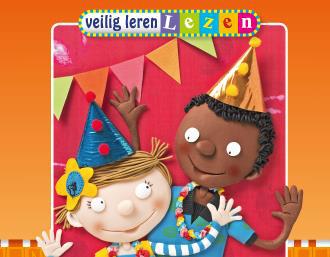 Binnen de methode is veel ruimte voor differentiatie, er is veel aanbod voor kinderen die extra uitdaging nodig hebben. Kinderen die dat nodig hebben geven we in de klas ondersteuning, dmv de voor, koor, koor, koor, door -aanpak. Dit houdt in dat de kinderen samen met de leerkracht teksten lezen, waarbij de leerkracht eerst voorleest, daarna wordt een zin of tekstgedeelte verschillende keren in koor gelezen met het groepje leerlingen, daarna lezen kinderen in duo’s het stukje tekst vloeiend en vlot voor aan de leerkracht. Zo verhogen we het leestempo. Begrijpend lezen: ‘Leeslink’ Het begrijpend lezen start in groep 3 en zit verweven in de leesmethode ‘’Veilig leren lezen’’.  Vanaf groep 4 starten we met begrijpend lezen vanuit onze methode Leeslink.  Bij Leeslink draait het om rijke teksten, die de kinderen nieuwsgierig maken en stimuleren om verder te lezen, te kijken of te luisteren. Rijke teksten met een variatie aan tekstsoorten bevorderen de ontwikkeling van hun woordenschat, kennis van de wereld en diep begrip. Het mooie van deze methode is dat deze ook een mogelijkheid biedt om nog eens per taal thema een extra leestekst te oefenen. Elke week krijgen de kinderen 2 lessen vanuit de methode, met zowel verdiepende vragen als preteaching voor de kinderen die dat nodig zijn. Zo biedt de methode genoeg differentie aan voor elk kind passend. Taal en spelling: ‘Staal’Taal is een heel breed vakgebied dat uit een groot aantal onderdelen bestaat. Als in groep 3 het aanvankelijk leesproces wordt beheerst en de kinderen eenvoudige woorden en zinnetjes kunnen schrijven, wordt dit in de volgende groepen verder uitgebreid. In onze methode "Staal" die we in augustus 2017 hebben ingevoerd, wordt aandacht besteed aan werkwoordspelling, spelling van zelfstandige naamwoorden, grammatica, woordenschatoefeningen, opstelopdrachten en de luister- en spreekhouding. We geven dagelijks 5 woorden dictees. Aan de hand van de auditieve methode (luisteren, nazeggen, hakken, nadenken en verwoorden van de regel, opschrijven, controleren) worden de spellingsregels/categorieën intensief geoefend. Gedurende het schooljaar zijn er voor zowel taal als spelling toetsen. Na de toetsen is er een interventieperiode. Vanaf de tweede helft van groep 3 volgen we de auditieve methode/maken we 5 woorden dictees. Leeskringen en spreekbeurtenVanaf groep 3 starten we met leeskringen. Leeskringen zijn boekbesprekingen die door de kinderen worden gehouden. Vanaf groep 5 worden er ook spreekbeurten gehouden. Technisch Lezen: ‘Leescircuit en Leeslink’ Voor de groepen 4 tot en met 8 gebruiken we de methode ‘Leeslink’ voor het begrijpend lezen, echter bieden we deze aan door de tekst voor- koor- koor te lezen met de groep/subgroep. Dit zorgt ervoor dat het technisch lezen verder ontwikkelend wordt. Dit doen we minimaal 2x per week. Daarnaast zetten we dit jaar het Circuit lezen verder op. Hiermee willen we de het leesplezier bevorderen van kinderen door op verschillende wijze bezig te zijn met lezen. Dit doen we in alle groepen van 4 t/m 8 minimaal 4x per week 15 minuten. Het leescircuit bestaat uit papagaailezen (in tweetal woordjes lezen om en om), striplezen, toneellezen, elkaar voorlezen en/of stillezen. Gedurende het schooljaar zijn er diverse toets momenten om te kijken of leerlingen vooruit zijn gegaan en of de leerstof eventueel moet worden aangepast.Rekenen en wiskunde: ‘De Wereld in Getallen’Voor het vak rekenen werken we met de rekenmethode: ‘De Wereld in getallen’. Deze methode kan heel goed in combinatieklassen worden gebruikt en kent dagelijks een instructie en zelfstandig werken gedeelte. Binnen de methode is ruim aandacht voor differentiatie, zowel voor de leerlingen die extra begeleiding nodig hebben als voor de kinderen die extra uitdaging behoeven. 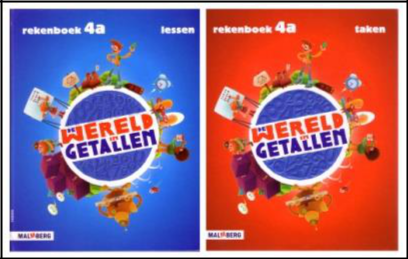 Na 4 à 5 weken is een toets. Na afloop van de toets kan de leerkracht extra oefenstof aanbieden om onderdelen te herhalen of te gaan verrijken. Naast de rekenmethode die we gebruiken voor de groepen 3 t/m 8, kunnen we ook gebruik maken van andere materialen en methoden, speciaal bedoeld om ondersteuning te bieden voor kinderen die de stof nog eens op een andere manier aangeboden moeten krijgen. In groep 3 –6 zijn we steeds meer bezig met het bewegend leren rekenen. De kinderen werken niet alleen in werkboekjes, maar oefenen ook veel door middel van spel en samen bewegend leren. Twee keer per week is er een rekencircuit. Natuuronderwijs: ‘Natuurzaken’Met ingang van het schooljaar 2015-2016 gebruiken wij voor ons natuuronderwijs de methode ‘Natuurzaken’ van uitgeverij Zwijsen. In deze methode ontdekken de kinderen de wereld om hen heen. De levende natuur (biologie), de niet-levende natuur (natuurkunde) en de techniek (toegepaste natuurkunde) krijgen handen en voeten, zowel middels het digibord als ook via een leerwerkboek. Elk thema start met een les over de levende natuur (bijvoorbeeld vogels). Binnen dat onderwerp zoomt Natuurzaken in op een natuurkundig principe (zoals vliegen). Vervolgens komt de technische toepassing daarvan aan bod (vliegtuigen). Zo ontdekken leerlingen hoe natuur en techniek met elkaar verweven zijn en herkennen ze technische of natuurkundige principes in de natuur. Met Natuurzaken geven we de belevingswereld van de leerlingen betekenis, met hulp van onder meer proefjes en simulaties op het digibord.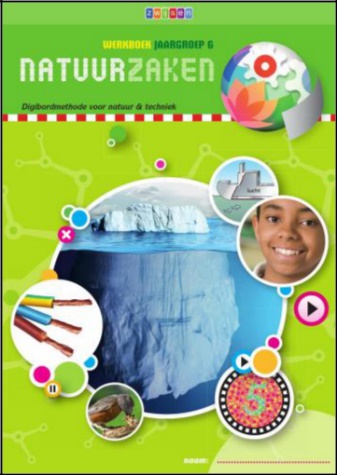 Aardrijkskunde: ‘Wereldzaken’Met Wereldzaken ontdekken kinderen Nederland, Europa en de rest van de wereld. Het werken met de interactieve topografische kaart is een ware beleving. Hoe wonen mensen in een woestijn? Hoe zijn verschillende landschappen ontstaan? Met dit soort vragen wakkert deze aardrijkskundemethode de nieuwsgierigheid van kinderen aan en laat hen verder kijken dan hun eigen woonplaats en land.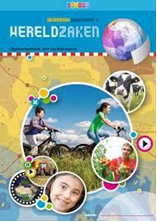 De doorlopende leerlijn kaartvaardigheden vormt een belangrijk onderdeel van deze aardrijkskundemethode voor groep 5 t/m 8. Deze leerlijn traint kinderen in het gebruik van kaarten in het dagelijks leven. Dit komt goed van pas bij het voorbereiden op de Citotoets en andere toetsen. In groep 5 komt aanvankelijk kaartlezen elke les terug op de laatste twee pagina’s van het werkboek. In groep 6, 7 en 8 komen topografie en kaartvaardigheden volop aan bod.Geschiedenis: ‘Tijdzaken’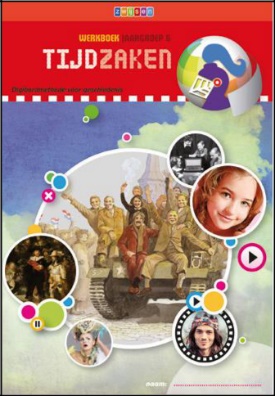 De geschiedenislessen zijn onder meer bedoeld om de kinderen enig historisch besef bij te brengen. We proberen niet te vervallen in droge opsommingen van jaartallen en onbeduidende feitjes, maar het ontwikkelen van het historisch besef staat centraal. Tijdsbesef, beeldvorming, ontwikkelingen en bronnen spelen hierbij een grote rol. Met ingang van het schooljaar 2015-2016 gebruiken we methode ‘Tijdzaken’ van uitgeverij Zwijsen. Deze methode is opgebouwd rond de 10 tijdvakken en 50 canonvensters. In groep 5 en 6 komen de tijdvakken voor het eerst aan de orde vanuit een Nederlands perspectief. In groep 7 en 8 worden de tijdvakken nog een keer aangeboden, maar dan vanuit een Europees of mondiaal perspectief. De lessen worden ondersteund door gebruik van het digibord. De leerlingen werken in een leerwerkboek.Wereldoriëntatie groep 3/4: ‘De zaken van Zwijsen’In groep 3/4 starten we met wereldoriëntatie en maken we gebruik van de methode ‘De Zaken van Zwijsen’. Met deze methode begeleiden we de leerlingen op hun eerste ontdekkingstochten bij de vakken Aardrijkskunde, Natuur & Techniek en Geschiedenis. Zo gaan de leerlingen goed voorbereid naar groep 5 waar ze deze vakken intensiever aangeboden krijgen. Filmpjes en animaties brengen de lesstof helder over en met interactieve oefeningen betrekken we leerlingen actief bij de les. Een fijn voordeel is, dat de methode heel goed aansluit bij de thema’s van Veilig Leren Lezen, de methode die we gebruiken voor het leren lezen.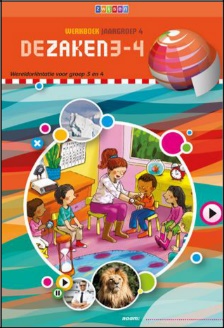 Engels: ‘Groove me’Er wordt in alle groepen aandacht besteed aan Engels. De lessen Engels die wekelijks gegeven worden, zijn bedoeld om de leerlingen op een speelse, spontane manier in contact te brengen met de Engelse taal. We leggen de nadruk op het ontwikkelen van de luister- en spreekvaardigheid. De methode Groove me maakt gebruik van moderne liedjes die de kinderen ook op de radio horen. Deze herkenning zorgt voor een grote betrokkenheid bij de leerlingen.Schrijven: ‘Pennenstreken’ ( groep 3 t/m 6 )De schrijfmethode ‘Pennenstreken’ blokschrift gebruiken we voor de groepen 3 t/m 6.  Alle schrijfopdrachten in deze schrijfmethode zijn functioneel en sluiten naadloos aan bij het lees- en spellingonderwijs. Daarnaast sluit het ook goed aan bij de leesmethode die we in groep 3 gebruiken. In groep 1 tot en met 3 schrijven de kinderen met (stabilo)potlood. Vanaf eind groep 3 wordt er met een vulpen (rollerbal)geschreven. Wij willen de kinderen het blokschrift goed onder de knie laten krijgen, om kinderen met een goed leesbaar handschrift van school te laten gaan.Typecursus: Alle kinderen van groep 7 en 8 volgen op school een typecursus om hun type vaardigheden goed te ontwikkelenHandenvaardigheid en tekenen:Wekelijks wordt er in alle groepen aandacht besteed aan tekenen en handvaardigheid. Daarnaast worden er vier keer per jaar creatieve ochtenden gehouden waarbij leerlingen uit de groepen 1 t/m 8 samenwerken. De opdrachten variëren van figuurzagen tot boetseren en van koken tot werken met vilt.Verkeer: ’Let’s Go’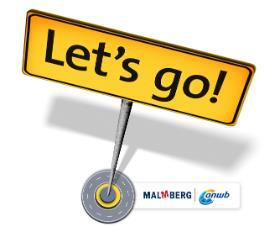 De verkeerslessen zijn erop gericht om de kinderen inzicht in verkeerssituaties aan te leren. Er wordt aandacht besteed aan theoretische kennis: de verkeersregels en de verkeersborden. Daarnaast proberen we de kinderen bewust te laten worden van het gedrag van verkeersdeelnemers in het algemeen en hun eigen verkeersgedrag in het bijzonder. We maken gebruik van de digibord methode ‘Let’s Go’. Deze methode van uitgeverij Malmberg is samen met de ANWB ontwikkeld. De leerlingen van groep 1 t/m 4 werken alleen met het digibord. De groepen 5 t/m 8 krijgen daar ook een werkboek bij.Verkeersexamen groep 8Ieder jaar wordt er in april een schriftelijk verkeersexamen gehouden. De leerlingen van groep 8 doen hier aan mee. In mei wordt er een praktisch verkeersexamen georganiseerd in de gemeente Bellingwedde. De provincie Groningen zorgt voor de organisatie van dit examen. Voorafgaand aan het praktisch verkeersexamen worden de fietsen van de leerlingen gekeurd. Als de leerlingen geslaagd zijn, krijgen ze een diploma.Muziek: ‘Eigenwijs’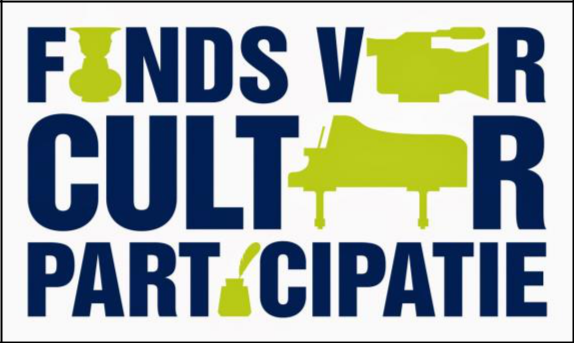 De afgelopen jaren hebben we geïnvesteerd in de verbetering van ons muziekonderwijs. Deze mogelijkheid kregen we dankzij de regeling Muziekimpuls (Fonds voor Cultuurparticipatie) waarbij extra gelden voor de scholen werd vrijgemaakt om te investeren in de kwaliteitsverbetering van muzieklessen op school.In alle groepen wordt wekelijks muziekles gegeven. Hierbij gebruiken we de methode ‘Eigenwijs’ en is inzetbaar van groep 1 t/m groep 8.Bij de methode wordt het digitale bord gebruikt. De methode maakt gebruik van eigentijdse liedjes waarbij o.a. ook het notenbeeld aan de orde komt en muziekinstrumenten worden gebruikt.In het schooljaar 2022/2023 worden er nog enkele muzieklessen in de combinatiegroepen gegeven door een vakdocent muziek. De lessen worden gegeven in samenwerking met De Klinker en worden bekostigd vanuit de NPO-subsidie.Techniek: TechniektorensOp school krijgen de kinderen regelmatig techniekles. We beschikken over de techniektorens waarmee we van groep 1 tot en met groep 8 techniekonderwijs kunnen bieden. De techniektorens zitten boordevol leskisten waarmee kinderen aan de slag kunnen. Van het bouwen van een windmolentje tot en met het maken van zeep. Het werken met de leskisten is vrij arbeidsintensief, tijdens de lessen komen ook ouders assisteren. Voor meer informatie: www.techniektorens.nl Burgerschap:Leerlingen groeien op in een steeds complexere, pluriforme maatschappij. Onze school vindt het van belang haar leerlingen op een goede manier hierop voor te bereiden. Leerlingen maken ook nu al deel uit van de samenleving. Vanuit onze christelijke identiteit vinden wij het van belang dat leerlingen op een zelfbewuste manier in het leven staan. Ze mogen aan de mensen om hen heen laten zien dat God alle mensen waardevol vindt. Hij heeft ze gemaakt zoals ze zijn. Daarom willen we dat de leerlingen respect hebben voor anderen, maar ook naar anderen omzien. Wij willen leerlingen brede kennis over en verantwoordelijkheidsbesef voor de samenleving meegeven. In de school leren leerlingen samen te leven met anderen. Hierbij is het voor ons van groot belang om samen op te trekken met de ouders. In ons beleidsplan ‘Burgerschap’ hebben wij ons aanbod op het gebied van burgerschap uitgebreid beschreven. Wij gaan uit van de volgende hoofddoelen:1.We voeden onze leerlingen op tot evenwichtige mensen die respectvol vanuit onze christelijke waarden en normen omgaan met de medemens.2.We voeden onze leerlingen op tot personen die weten wat democratie inhoudt en die daar ook naar handelen. Ze leren hun mening over maatschappelijke thema’s te verwoorden.3.We voeden onze leerlingen op tot mensen die ‘meedoen’, die actief betrokken willen zijn op de samenleving en die gericht zijn op samenwerking. Ze leren organisatorische vaardigheden en kunnen verantwoordelijkheid nemen voor anderen.4.We voeden onze leerlingen op tot personen die kennis hebben van en respect hebben voor andere opvattingen en overtuigingen (religies). Leerlingen kunnen in de school oefenen in het leren samenleven met elkaar.5.We richten ons op algemene ontwikkeling en geven onze leerlingen culturele bagage mee voor het leven.6. Wij richten ons bij de leerlingen op het ontwikkelen van sociale competentiesActief burgerschap en sociale integratie is verweven in bijna alle lessen gedurende de hele dag. Voor ons is de school als leefgemeenschap een ideale oefenplaats voor het ontwikkelen van actief burgerschap en sociale integratie.Gymnastiek:De gymnastieklessen worden gegeven in sporthal ‘De Stelling’ aan de Raadhuisstraat en in de zomermaanden, bij goed weer, in de open lucht.De gymlessen die door de groepsleerkrachten worden gegeven, komen uit de methode Stroess en van Gelder, spel. Deze methode heeft een gedegen opbouw in de lessen voor groep 1 t/m 8. Groot voordeel is, dat alle groepen werken vanuit een vast basisopstelling en dat niet iedere les alles weer opgeruimd en klaargezet hoeft te worden als er meerdere groepen na elkaar gymnastieken.We adviseren om de kinderen tijdens de lessen gymschoenen te laten dragen ter voorkoming van voetwratten, blessures e.d. De kinderen moeten een gympakje of sportshirt met gymbroek dragen tijdens de les.

GymnastiekroosterDinsdagmorgen 		8.30 – 9.15 uur     groep 1 en 2 (leerlingen graag brengen naar de sporthal)Vrijdagmiddag 			12.00 – 12.45 uur groep 7 en 8				12.45 – 13.30 uur groep 3 en 4				13.30 – 14.15 uur groep 5 en 6 Deze gymlessen worden gegeven door de vakleerkracht Marloes de BoerVoor groep 5-8 zijn er gedurende het schooljaar ook een aantal SOP-lessen.  Deze wordt via het huis van de sport ingeplant. Informatie hierover krijgt u via de groepsleerkracht.Groep 1- 4 zal op maandag op school spel doen of naar de gymzaal gaan met de groepsleerkracht. Informatie hierover krijgt u via de groepsleerkracht.De leerlingen van groep 1 en 2 worden door de ouders zelf naar de gymzaal gebracht en gaan, volgens rooster, met auto’s terug naar school.Buitenschoolse sportactiviteitenHet ‘Huis van de Sport’ organiseert op de woensdagmiddag voor alle kinderen van de basisscholen sportactiviteiten. Kinderen kunnen hier over het algemeen gratis aan meedoen. Op de prikborden in school en in de sportzaal hangen posters waarop de diverse activiteiten worden aangekondigd. Soms wordt er een flyer uitgedeeld waarmee kinderen zich op kunnen geven voor een bepaalde activiteit, bijvoorbeeld zwemmen.SchoolregelsOmdat we als team hechten aan afspraken hoe we op school met elkaar omgaan, hebben we de volgende afspraken/regels vastgesteld:De kinderen zijn welkom vanaf 8.15 uur, een kwartier voor aanvang van de lessen.Vanaf die tijd staan er namelijk ook brigadiers om de kinderen te helpen oversteken en is er een pleinwacht aanwezig. De kinderen van groep 1 en 2 mogen dan door hun ouders naar binnen worden gebracht. De kinderen van groep 3 t/m 8 mogen hun tas voor schooltijd op de kapstok hangen en gaan dan nog even buiten spelen.Als de bel gaat stellen de groepen 3 tot en met 8 zich, in groepen, bij de deur op.We snoepen niet in de klas. Trakteren op snoep hoeft niet, het kan ook anders.Het is handig om jassen, tassen en laarzen van namen te voorzien.We dragen geen laarzen in de klas. Neem in dat geval pantoffels mee.We fietsen niet op het schoolplein. Fietsen stallen we in het fietsenhok.Het plein mag tijdens lestijden niet zonder toestemming verlaten worden.We zorgen met elkaar dat het plein netjes blijft.Ouders wachten na schooltijd op het plein. Dit om het voet- en fietspad niet te versperren.Op school laten we de mobiele telefoons uit, ook op het plein!Plein afsprakenVoetballen doen we op het achterplein.We gebruiken het speeltoestel waarvoor het is bedoeld.Ga op een fijne manier met elkaar om, dus zonder: schelden, vechten en pesten.Gaat het toch fout, waarschuw dan de leerkrachten die op het plein zijn.Het speeltoestel op het onderbouwplein is voor groep 1 t/m 4.Als we naar huis gaan, kijken we goed uit voor wachtende ouders en kinderen bij het hek.Als iedereen zich zoveel veel mogelijk aan deze afspraken probeert te houden is het voor ons allemaal plezierig op het plein en in school!Schoolverzuim en verlofIn geval van ziekte wordt u verzocht om voor aanvang van de schooltijden uw kind ziek te melden. De leerkrachten houden de absenten bij in het logboek en in ons leerlingadministratiesysteem ParnasSys. Als een leerling niet is afgemeld en toch absent blijkt te zijn, belt de betrokken groepsleerkracht zo spoedig mogelijk met het ouderlijk huis om te weten of het kind geoorloofd afwezig is.In bepaalde gevallen kan de directeur een leerling tot max. 10 schooldagen per jaar vrij geven wegens gewichtige omstandigheden, dit op verzoek van de ouders. Dit geldt dan voor jubilea, bruiloften, verjaardagen, familieomstandigheden e.d. Voor het opnemen van vakantie buiten de vakantieregeling om, verleent de directeur geen toestemming. Ouders kunnen hierover contact op nemen met de leerplichtambtenaar van de gemeente. Bovenstaande geldt voor alle leerplichtige leerlingen.Ongeoorloofd schoolverzuim wordt gemeld bij de leerplichtambtenaar. Hier kunnen ouders ook in beroep gaan als men van mening is dat het kind ten onrechte geen verlof is verleend.ArbobeleidOnze school wordt met enige regelmaat door de Arbodienst Noord onderzocht op veiligheidsaspecten. In dat kader zijn bijvoorbeeld alle deuren voorzien van veiligheidsglas en zijn er gediplomeerde bedrijfshulpverleners aan onze school verbonden.Er is een ontruimingsplan op school aanwezig om in geval van calamiteiten te gebruiken. Twee keer per jaar oefenen we het ontruimen van de school, soms met medewerking van de brandweer. De school heeft en W.A.-verzekering afgesloten in geval van verwijtbare nalatigheid door teamleden, vrijwilligers of ouders.Foto’s website en filmopnamenEr worden regelmatig foto’s gemaakt van activiteiten van school. Deze foto’s kunnen gebruikt worden. U geeft als ouders toestemming voor het gebruik van beeldmateriaal van uw kind. Bij de aanmelding van uw kind wordt u gevraagd om een formulier in te vullen over gebruik van beeldmateriaal. Vervolgens wordt jaarlijks, in november bij de 10-minutengesprekken, opnieuw toestemming gevraagd.LeerlingenraadDe leerlingenraad bestaat uit vier permanente leden, leerlingen uit de groepen 5 tot en met 8, en wordt iedere keer aangevuld met nog vier leerlingen uit groep 5 tot en met 8. Tijdens de leerlingenraad bespreekt de directeur onderwerpen met de leerlingen en kunnen de leerlingen hun meningen en ideeën laten horen. De leerlingenraad kent een heuse voorzitter en notulist. De leerlingenraad vindt eens per maand plaats. Voorafgaande en na afloop van de leerlingenraad wordt er ook in de klas aandacht aan geschonken zodat ook de kinderen in de klas mee kunnen denken en op de hoogte worden gehouden van wat er allemaal in de leerlingenraad is besloten/verteld.Oudercontacten
Uiteraard willen we ervoor zorgen dat de communicatie tussen ouders en school zo optimaal mogelijk is. Naast het dagelijkse persoonlijke contact, gebruiken we de volgende manieren om dit te bewerkstelligen:OuderbezoekenDe groepsleerkracht van groep 1 en 2 bezoekt de ouders van kinderen die zijn aangemeld voor onze school. Verder kunnen er huisbezoeken worden afgesproken met de andere leerkrachten. Dit kan op initiatief van de leerkracht, maar ook als de ouders er om vragen zal de leerkracht met alle plezier komen. In bijzondere situaties kunnen de ouderbezoeken wat vaker plaatsvinden.
Kennismakingsgesprekken Aan het begin van het schooljaar worden alle ouders van kinderen uit alle groepen uitgenodigd op school voor een gesprekje over hun kind. Ze krijgen dan te maken met een nieuwe leerkracht en een nieuwe klas. Het is de bedoeling dat ouders tijdens deze gesprekken veel vertellen over hun kind. Van tevoren wordt een vragenlijst meegegeven zodat ouders deze vragen vast in kunnen vullen en mee kunnen nemen.InformatieavondenIeder jaar wordt er een informatieavond gehouden. Ouders krijgen dan in de diverse groepen informatie over het reilen en zeilen van de betreffende groep. Deze avond wordt aan het begin van het schooljaar gehouden.Klasbord ouderapp Met de Klasbord ouderapp willen we de ouders en kinderen op de hoogte houden van de dingen die de op school gebeuren. 10-minutengesprekkenDrie keer per jaar houden we 10-minutengesprekken. Alle ouders worden voor deze gesprekken uitgenodigd via de mail. Voorafgaand aan het gesprek kunnen ouders het werk van hun kind inkijken. Per jaar worden twee rapporten uitgegeven. Tijdens de 1e 10-minutengesprekken in november staat met name het sociaal-emotionele aspect centraal. Tijdens de 2e 10-minutengesprekken in februari/maart wordt het 1e rapport besproken, voor groep 8 wordt tevens het definitieve schooladvies gegeven. Samen met de ouders wil de groepsleerkracht komen tot een verantwoorde schoolkeuze betreffende het voortgezet onderwijs. Tijdens de 3e 10-minutengesprekken voor de groep 1 t/m 6 wordt in juni/juli het 2e rapport op verzoek van ouders besproken. De leerlingen van groep 7 krijgen tijdens het 3e 10-minutengesprek het eerste voorlopig VO advies te horen.  De leerlingen van groep 6, 7 en 8 worden verwacht bij de 10-minutengesprekken die gedurende het jaar worden gehouden.Gescheiden oudersOok ouders die gescheiden zijn, willen we beiden in de gelegenheid stellen informatie te verkrijgen over hun kind. In het protocol ‘gescheiden ouders’ kunt u lezen op welke manier wij dit vorm wensen te geven. U kunt het protocol opvragen bij de directie.Open ochtendenIn het najaar organiseren wij een open ochtend op school. Ouders zijn dan van harte welkom om tijdens de lessen een kijkje te komen nemen in de klas van hun kind. Deze dag is ook bedoeld voor ouders van toekomstige leerlingen. Op die manier hopen we dat eenieder een goed beeld kan krijgen van het reilen en zeilen bij ons op school. In het voorjaar houden we ook een open dag. Deze dag is alleen voor ouders van toekomstige leerlingen. SchoolgidsDe schoolgids staat op de website. Jaarlijks wordt, indien nodig, de informatie vernieuwd. De schoolgids is bedoeld om (nieuwe) ouders achtergrond en aanvullende informatie te verschaffen over allerlei facetten van onze schoolorganisatie. De schoolgids wil u in staat stellen een beter oordeel te vormen over het functioneren van onze school. De medezeggenschapsraad heeft instemmingsrecht bij de vaststelling van de inhoud van de schoolgids.Ouderparticipatie & OuderbetrokkenheidDe ouders werken op velerlei manieren mee aan het goed functioneren van onze school. Zo nemen ouders zitting in de schoolcommissie en medezeggenschapsraad. Zijn er vele ouders die hand- en spandiensten verlenen. Zijn ouders betrokken en wordt het aangeboden huiswerk met de kinderen thuis geoefend. Daarnaast kent de school een actieve ouderraad die assisteert bij grotere festiviteiten zoals: Sinterklaasfeest, Kerstfeest, Paasfeest, Schoolfeest, fair, Discofeest en Avondvierdaagse.


OuderorganisatieHet komt voor dat u als ouder met vragen rondloopt en niet precies weet aan wie u deze moet gaan stellen. U kunt dan contact opnemen met de ouderorganisatie OUDERS & COO. OUDERS & COO is een landelijke organisatie van en voor ouders, schoolcommissies (SC) en medezeggenschapsraden (MR) in het protestants-christelijk en oecumenisch onderwijs. OUDERS & COO zet zich in voor alle ouders met kinderen in het primair en voortgezet onderwijs en in de kinderopvang. Het hoofddoel is het stimuleren van een goede samenwerking tussen school en thuis, in het belang van de kinderen!OUDERS EN COO geeft een maandblad uit waarop u zich kunt abonneren. Voor meer informatie kunt u terecht op de website: www.ouders.net of bel: 0343-513434. U kunt ook bellen met de Informatie- en advieslijn voor ouders over onderwijs: 0800-5010.HulpoudersAan het begin van elk schooljaar krijgen alle ouders een brief waarmee ze kenbaar kunnen maken bij welke activiteiten ze wel zouden willen helpen. De school inventariseert deze brieven en zal ouders, indien nodig, benaderen om te komen helpen. Wij vragen bijvoorbeeld hulp bij:Het assisteren bij het gebruik van de speelleessetHet schoonmaken van de speel- en leermiddelenHet plastificeren van nieuwe boeken en/of spelletjesHet doen van klussen in en rondom de schoolHet rijden en begeleiden bij uitstapjesHet fluoridespoelen, de creatieve ochtenden etc…Verkeersbrigadiers en de verkeersveiligheidVerkeersveiligheid staat bij ons op school hoog in het vaandel. We vinden het belangrijk dat kinderen zich veilig in het verkeer kunnen bewegen en dat wij op school ons best doen om de schoolomgeving zo veilig mogelijk in te richten. We hebben ons beleid m.b.t. verkeer verwoord in een beleidsplan Verkeer. Dit beleidsplan staat ook op onze website en kunt u opvragen bij de directie. In het beleidsplan beschrijven wij hoe wij omgaan met verkeerseducatie en verkeersactiviteiten bij ons op school en ook wat wij van ouders verwachten.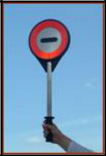 Om de leerlingen veilig te laten oversteken, maken wij gebruik van verkeersbrigadiers, zowel ouders als leerlingen van groep 7 en 8. Aan de ouders van leerlingen van groep 7 en 8 wordt hiervoor schriftelijk toestemming gevraagd. Het brigadieren gebeurt aan de hand van een rooster dat tevoren met de betrokkenen wordt doorgesproken en er is altijd een volwassen brigadier bij. De politie verzorgt de instructie aan leerlingen van groep 7 en 8.  oversteken. De brigadiers moeten een kwartier voor aanvang van de lessen op hun post zijn. We rekenen erop, dat de ouders erop toezien dat hun ‘brigadierende’ kinderen tijdig op school zijn. Als ouder kunt u zich opgeven op de ouderhulplijst om te helpen met brigadieren.Ook via deze schoolgids willen we u er nogmaals op wijzen dat we met name van de ouders verwachten dat zij zichzelf ook aan de verkeersregels houden: Wachten tot de brigadier het oversteken veilig vindt, niet parkeren bij de bushalte of het zebrapad en niet parkeren op de opritten van onze directe buren. Het lijstje kan gemakkelijk langer gemaakt worden: Goed voorbeeld, doet goed volgen...
Telefoneren naar schoolWe stellen het zeer op prijs om tijdig door u geïnformeerd te worden als uw kind(eren) niet op school kunnen komen door ziekte of iets dergelijks. We willen u echter dringend verzoeken dit soort telefoontjes voor half 9 of in de schoolpauze om 10 uur te doen, omdat telefoontjes onder schooltijd veel storing en overlast voor de leerkrachten veroorzaken. SchoolfotograafEens in het jaar komt de schoolfotograaf de portretfoto’s en groepsfoto’s, onze leerlingen kunnen dan ook met jongere broertjes en zusjes op de foto.ActiviteitenSchoolreisjes/SchoolkampDe kinderen van groep 1/2, 3/4 en 5/6 gaan in de maand juni een dagje op stap. De bestemmingen wisselen per jaar. Het vervoer gaat meestal per auto of bus. Groep 7/8 gaat om het jaar op schoolkamp, dat duurt drie dagen en kost zo’n € 80,00.Verwachte kosten voor de schoolreizen:Mocht u iedere week een bedrag willen sparen, dan kan dat. Neemt u even contact op met de groepsleerkracht. Het bedrag mag ook in één keer worden overgemaakt op het rekeningnummer van de school. Per schooljaar kunnen de bedragen eventueel aangepast worden. Via de nieuwsbrief wordt u op de hoogte gebracht van de definitieve bedragen en bestemmingen.Sint MaartenOp 11 november of op de donderdag ervoor als het valt in het weekend, vieren de leerlingen van groep 1 t/m 8 het Sint-Maartenfeest. De kinderen gaan dan met hun lampion naar de “Blanckenborg” en gaan daar in groepjes uiteen om voor de bewoners Sint-Maarten-liedjes te zingen.SinterklaasOp 5 december of op de donderdag of vrijdag ervoor, brengt de Sint met zijn Piet een bezoek aan alle groepen. Alle kinderen van groep 1 t/m 4 krijgen op deze ochtend een cadeautje. De kinderen van groep 5 t/m 8 gaan lootjes trekken en kunnen met het geld dat beschikbaar gesteld wordt door de ouderraad op pad gaan om iets leuks te kopen voor een medeleerling.SportevenementenIeder jaar doet de school mee aan het schoolvoetbaltoernooi. Tevens worden er samen met o.b.s. ‘De Wiekslag’ een sportdag (koningsspelen), en zo mogelijk, ijswedstrijden gehouden. De wandelvierdaagse in Vlagtwedde is eveneens een jaarlijks terugkerend evenement dat in de laatste week van mei plaatsvindt. Er wordt van de leerlingen een bijdrage gevraagd betreffende het inschrijfgeld.Projectweek en SchoolfeestGedurende het schooljaar, meestal rond april, is er voor de hele school een projectweek. Het onderwerp is wisselend. Op de donderdag sluiten we de projectweek af met een schoolfeest. Verjaardagen leerkrachtenDe verjaardag van een leerkracht is geen lesdag, maar een feestdag. De kinderen worden ruim van tevoren op de hoogte gesteld van het heuglijke feit en mogen, als ze dit willen, verkleed op school komen. Het feestprogramma is natuurlijk ieder jaar weer een verrassing. Elke leerkracht viert het op zijn eigen manier. De leerkrachten die jarig zijn, worden ’s morgens luid toegezongen door de kinderen.OuderraadDe ouderraad bestaat uit een groep enthousiaste ouders die hulp biedt bij het organiseren van de diverse (feestelijke) activiteiten binnen onze school. Soms als organisator, soms ter ondersteuning van het team. Bij de activiteiten die de ouderraad organiseert staat het plezier van de kinderen voorop.Samenstelling van de ouderraadMarieke Hoppen	        Martina Wever		Desiree KoningSybrigje Schipper	        Karin van de Riet		Iris DunnebackeTjark Bos                                        Mieke UuldriksDe jaarlijks terugkerende evenementen waarbij de ouderraad wordt ingeschakeld zijnDe ouderraad kan deze activiteiten alleen organiseren als daar voldoende financiële middelen tegenover staan. De ouderraad haalt haar inkomsten uit de volgende bronnen:1. OuderbijdrageDeze vrijwillige bijdrage is vastgesteld op € 17,50 per kind per jaar. Als uw kind tijdens het lopende cursusjaar op school komt, zal een evenredig deel hiervan betaald worden. Mocht u meerdere kinderen op school hebben waardoor het betalen in één keer een probleem wordt, dan kunt u contact opnemen met de directeur. De ouderbijdragen kunt u overmaken op het volgende rekeningnummer:Rabobank NL83 RABO 0306.6052.79 t.n.v. C.B.S. ‘De Loopplank’, o.v.v. ouderbijdrage en de naam van uw kind(eren).De ouderbijdrage wordt voor verschillende activiteiten gebruikt. De schoolreizen worden niet betaald uit de vrijwillige bijdragen.2. Paasactie/sinterklaasactieDe ouderraad houdt rond pasen en rond sinterklaas een actie waarbij Paaslekkernijen/ sintlekkernijen worden verkocht. Iedere leerling krijgt een intekenlijst mee en gaat de buurt en families langs voor bestellingen. In de week voorafgaand aan Pasen/sinterklaas, worden de bestelde producten geleverd.VakantieroosterDe Vereniging Christelijk Onderwijs Midden en Oost-Groningen(www.vco-middenenoostgroningen.nl )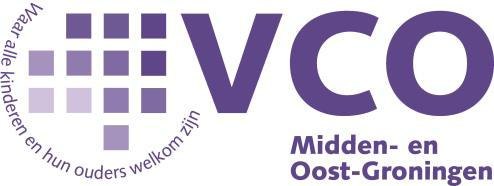 De Vereniging Christelijk Onderwijs Midden en Oost-Groningen  (www.vco-middenenoostgroningen.nl ) Het bestuur Onze school wordt bestuurd door het bestuur van de Vereniging Christelijk Onderwijs Midden- en Oost-Groningen. (VCO Midden- en Oost-Groningen) Van deze vereniging kunnen ouders/verzorgers lid of donateur worden. Als u lid wilt worden, dan vragen wij u in te stemmen met grondslag en doel van de vereniging.De grondslag en het doel van de vereniging zijn de bouwstenen om de scholen van de VCO Midden- en Oost-Groningen echte en hechte levensgemeenschappen van mensen te doen zijn waar alle kinderen en hun ouders van harte welkom zijn! Scholen die een goede voorbereiding zijn op een samenleving die niet alleen een kwaliteitsopleiding vraagt, maar boven alles kwaliteit in MENS-ZIJN! Het lidmaatschap houdt in, dat u verkozen kunt worden  in de schoolcommissie. U steunt daarmee niet alleen de VCO Midden- en Oost-Groningen, ook de schoolkas heeft er baat bij. De minimum bijdrage voor leden bedraagt € 7,50 per kalenderjaar. U kunt ook donateur worden. De minimum bijdrage voor donateurs bedraagt € 5,00 per kalenderjaar. Deze bijdragen ontvangen wij als school volledig van de vereniging terug. Het geld wordt besteed voor activiteiten binnen de school. Jaarlijks verstuurt de VCO Midden- en Oost Groningen een brief met een betalingsverzoek voor het  lidmaatschapsgeld of de donateursbijdrage. Voor meer informatie kunt u terecht bij de directie van de school of bij leden van de schoolcommissie.Het lidmaatschap eindigt niet automatisch wanneer uw kind(eren) de basisschool verla(a)t(en). U kunt het lidmaatschap  beëindigen door een e-mail te sturen aan het secretariaat van de VCO Midden- en Oost-Groningen (info@vcomog.nl) of schriftelijk naar: VCO Midden- en Oost-Groningen, Postbus 35, 9665 ZG te Oude Pekela.De VCO Midden- en Oost-Groningen bestuurt de volgende scholen voor christelijk basisonderwijs:CBS De Wegwijzer Bellingwolde				CBS Mons Sinaï HeiligerleeCBS De Loopplank Blijham				CBS De Lichtboei Oostwold/MidwoldaCBS Annewieke Scheemda				   CBS De Parel Muntendam 			CBS Het Baken Westerlee 				CBS De Wegwijzer SlochterenCBS Groen van Prinsterer Nieuwe Pekela 		CBS De Vossenburcht WinschotenCBS De 7Sprong Oude Pekela				CBS Maranatha WinschotenCBS ‘t Haimstee Veendam				CBS De Wegwijzer Zuidbroek			CBS De Kern Veendam 					CBS De Regenboog HoogezandCBS Het Galjoen Hoogezand				CBS De Hoeksteen HoogezandCBS De Zonnewijzer Siddeburen			en de samenwerkingsschool:  Dorpsschool Meeden Het College van Bestuur van de VCO Midden- en Oost-Groningen wordt gevormd door: Dhr. R. Bilder (Rudie) – tel: 0597-591897
(portefeuilles financiën, huisvesting en ict) Mevr. A. Boer (Angelique) – tel: 0597-647389
(portefeuilles onderwijs en personele zaken) Het College van Bestuur vergadert 1x per twee weken.De Raad van Toezicht van de VCO Midden- en Oost-Groningen wordt gevormd door:Voorzitter			: Mevr. M. Poort. (Marieke), SiddeburenSecretaris			: Dhr. F. Kupers (Freek), OostwoldPenningmeester		: Dhr. J.Matzinger (Jorg), SlochterenLid				: Dhr. E.Stam (Erik), Ten BoerLid				: Mevr. A. Wierenga (Anneke), VeendamDe Raad van Toezicht vergadert 4 x per jaar.
De ledenraadDe algemene vergadering/ledenraad is het hoogste orgaan binnen de vereniging en bestaat uit afgevaardigden die door en uit de leden van de afdelingen worden gekozen. In de statuten staat opgenomen dat voor iedere onderwijsinstelling die van de vereniging uitgaat een afdeling en schoolcommissie (artikel 14 van de statuten) wordt ingesteld. Iedere afdeling kiest uit haar midden één lid en één plaatsvervangend lid voor de ledenraad. 
Het directieberaad en het College van Bestuur
De directeuren van de scholen van de VCO Midden- en Oost-Groningen vormen samen het directieberaad. Dit directieberaad overlegt maandelijks over de gang van zaken binnen de vereniging en probeert de gezamenlijke belangen van de scholen te behartigen. Het College van Bestuur vormt het dagelijks bestuur van het directieberaad. Het verenigingskantoor is gevestigd in Oude Pekela, Scholtenswijk 10 | Postbus 35 - 9665 ZG  Oude Pekela. De schoolcommissiePer school functioneert een schoolcommissie.Doel schoolcommissie:
Een schoolcommissie heeft als doel, binnen het kader van de statuten en doelstelling van de VCO Midden- en Oost-Groningen, mee te helpen om de school waaraan zij verbonden is zo optimaal mogelijk te laten functioneren.De belangrijkste componenten van de functie van de schoolcommissie zijn:Vertegenwoordiging van de ouders van de school 
Ouders hebben recht op en zijn gediend met een orgaan dat heel schoolnabij zorgt voor de behartiging van hun belangenKlankbordgroep, adviesorgaan en ondersteuner voor directeur en team
De directeur is eerst verantwoordelijke als het gaat om het reilen en zeilen van de school. Bij de uitoefening van die taak heeft de directeur en ook het team behoefte aan communicatie met (een afvaardiging van) zijn “klanten”, namelijk de ouders. Zaken die van belang zijn voor het optimaliseren van de kwaliteit van het onderwijs aan de kinderen, zijn in principe de moeite waard om met elkaar op commissieniveau te bespreken. De directeur en het team kunnen hun ideeën ventileren, maar ook de schoolcommissie kan met voorstellen ter verbetering of verandering komen. In een goed lopend “ bedrijf” luister je naar elkaar en neem je met begrip voor elkaars positie de gewenste besluiten.Adviesorgaan richting bestuur
Alle commissies zijn via hun vertegenwoordiger in de ledenraad verzekerd van de mogelijkheid hun mening over het gevoerde beleid en de uitvoering daarvan op schoolniveau ter kennis te brengen aan het College van  Bestuur. Het College van Bestuur heeft de plicht om zo goed mogelijk te luisteren naar de geluiden die haar tijdens de vergadering worden aangereikt en daarmee rekening te houden bij de besluitvorming, waarbij wel dient opgemerkt te worden dat het College van Bestuur in de organisatie de eindverantwoordelijkheid draagt en in die zin een unieke positie inneemtDe schoolcommissie bestaat uit bij voorkeur drie leden maar minimaal één lid die worden / wordt gekozen door en uit de leden van de vereniging behorend tot de afdeling. Een van de leden gekozen door en uit de “afdelingsleden” is tevens lid van de ledenraad van de VCO Midden- en Oost-Groningen. De schoolcommissie van CBS De Loopplank wordt gevormd door:-Dhr. F. Pol		        voorzitter-Mevr. S. Schipper	secretaris-Mevr. J. Dekker	vice voorzitter-Mevr. Y. Bos		lid-Dhr. S. Uuldriks	              lidDe schoolcommissie vergadert minimaal 6 x per cursusjaarDe directeur van de school woont als adviseur de vergaderingen van de schoolcommissie bij De medezeggenschapsraad (M.R.)De medezeggenschapsraad is een inspraakorgaan waarin personeelsleden en ouders gelijkelijk zijn vertegenwoordigd. Op een aantal terreinen dient het bestuur de medezeggenschapsraad om advies te vragen (adviesrecht) en op een aantal terreinen is er voor de uitvoering van bestuursbesluiten instemming van de medezeggenschapsraad vereist (instemmingsrecht).Voor de geleding ouders zitten in de medezeggenschapsraad:Anita Jager Herma FridrichsVoor de geleding personeel zitten in de medezeggenschapsraad:Erika Beijes-VisserKay PetersDe gemeenschappelijke medezeggenschapsraad (GMR)Voor bepaalde (vooral school overstijgende) beleidsbeslissingen heeft het College van Bestuur van de VCO Midden- en Oost-Groningen de instemming of het advies nodig van een gemeenschappelijke medezeggenschapsraad. De gemeenschappelijke medezeggenschapsraad bestaat uit 1 medezeggenschapsraadslid van iedere school. De geleding ouders en personeel zijn hierin opnieuw gelijkelijk vertegenwoordigd.Het dagelijks bestuur van de GMR bestaat momenteel uit:Voorzitter (personeelsgeleding) 		: mevr. E. Warffemis (Esther)Lid (oudergeleding)				: dhr. J. P. van Tilburg (Jan Pieter)Lid (personeelsgeleding	)		              : mevr. D. Veendorp (Diana)Lid (oudergeleding)				: vacatureVoor onze school heeft zitting in de G.M.R.:Kay PetersTenslotteAl met al zijn er dus nogal wat mogelijkheden om mee te beslissen over allerlei schoolzaken. Wij hopen dat u van de mogelijkheden gebruik zult maken, hetzij direct, hetzij indirect. Dit alles in het belang van de kinderen!SponsoringDe school voert een zeer terughoudend beleid ten aanzien van de aanvaarding van materiële of geldelijke bijdragen. We doen het zeker niet wanneer daar naar de kinderen toe bepaalde verplichtingen aan verbonden zouden zijn.De toelating tot de schoolIeder kind in Nederland mag naar school als het vier jaar wordt. Bij ons op school mogen de kinderen voor ze vier jaar worden een aantal dagdelen kennismaken. Hierover zal de leerkracht van groep 1 tijdens het kennismakingsbezoek met u afspraken maken. Om te zorgen dat alle kinderen de begeleiding krijgen die ze nodig hebben en die bij ze past is er voor de scholen van de VCO Midden- en Oost-Groningen een toelatingsbeleid vastgesteld. De schooldirectie zal ouders hierover informeren tijdens de eerste kennismaking. U kunt het protocol toelating vinden op de website van VCO Midden- en Oost-Groningen. Protocol toelating. Time out, schorsing, verwijdering van leerlingen en onaanvaardbaar gedrag van oudersMet betrekking tot time-out, schorsing of eventuele verwijdering van een kind of het onaanvaardbaar gedag van ouders zal in een vroeg stadium met de ouders worden overlegd. Ook zal dan overleg worden gevoerd met het College van Bestuur (bevoegd gezag). Dit overleg is er op gericht om een time-out, schorsing of verwijdering te voorkomen. Mochten er toch zwaarwegende redenen zijn om over te gaan tot schorsing dan zal dit zoveel mogelijk moeten gebeuren in overleg met de ouders. Zij zullen in ieder geval in een vroeg stadium op de hoogte gebracht worden. De uiteindelijke beslissing over verwijdering wordt genomen door het bevoegd gezag. Vooraf wordt zorggedragen voor toelating van de leerling door een andere school of instelling. Van ouders verwachten wij een meewerkende houding, mocht dit niet het geval zijn en ouders weigeren om mee te werken of vertonen onaanvaardbaar gedrag, dan zal de directeur van de school ook hier in gesprek gaan met de ouders en in het uiterste geval overgaan tot verwijdering van de leerling.Natuurlijk hopen wij van harte dat voorgaande regels altijd ‘ongebruikt’ zullen blijven. Naast de verplichting van overheidswege om dit onderwerp in de schoolgids op te nemen is het ook goed op alle terreinen duidelijk te zijn naar elkaar toe. Dit alles om iedereen de kans te bieden om in een fijne levensgemeenschap van mensen te kunnen functioneren.Het protocol time-out, schorsing, verwijdering en ontoelaatbaar gedrag van ouders is te vinden op de website van de VCO Midden- en Oost-Groningen. Protocol time-out, schorsing, verwijdering en ontoelaatbaar gedrag van ouders. De leerplichtEen kind van vier jaar is nog niet leerplichtig. Dat betekent dat het in principe thuis mag blijven. Maar ook kinderen van vijf jaar hebben nog recht op 5 uur per week vrij van school. Als u daar gebruik van wilt maken vragen wij u hierover met de leerkracht van de groep waarin uw kind zit af te spreken wanneer u uw kind thuis houdt. Wanneer uw kind een extra vrije dag moet voor bijvoorbeeld belangrijke familieverplichtingen, dan is het voldoende de groepsleerkracht hierover te informeren. Een verzoek om extra vakantie moet voorgelegd worden aan de directeur. Hooguit een keer per jaar mag de directeur hiervoor toestemming verlenen voor ten hoogste 10 dagen. Dit geldt alleen in  bijzondere gevallen. De eerste twee weken na de zomervakantie zijn natuurlijk heel ongewenst om te verzuimen. Wanneer uw kind ziek is en niet op school kan komen, dan ontvangen wij graag een berichtje van u. Het is prettig voor u en ons te weten waar uw kind is. Telefoon tijdens de lesuren is lastig en wij vragen u dan ook indien mogelijk te bellen buiten de lesuren.De klachtenregelingHet bestuur van de VCO Midden- en Oost-Groningen heeft voor haar scholen aansluiting gezocht bij een landelijke klachtencommissie. Deze commissie is belast met het onderzoeken van klachten en rapporteert en adviseert hieromtrent aan het bevoegd gezag. Klachten kunnen gaan over bijvoorbeeld begeleiding van leerlingen, toepassing van strafmaatregelen, beoordeling van leerlingen, de inrichting van de schoolorganisatie, seksuele intimidatie, discriminerend gedrag, agressie en pesten.Wanneer u een klacht heeft kunt u dit opnemen met de contactpersoon van de school. Voor onze school is dat Erika Beijes-VisserDe contactpersoon verwijst u, indien nodig, naar de vertrouwenspersoon. Deze vertrouwenspersoon is een onafhankelijk persoon die nagaat of er bemiddeld kan worden en/of de gebeurtenis aanleiding geeft tot het indienen van een klacht bij de klachtencommissie (eveneens onafhankelijk). Wilt u in een voorkomend geval liever rechtstreeks met de vertrouwenspersoon contact opnemen i.p.v. met de contactpersoon, dan is dat natuurlijk ook mogelijk. Voor de scholen van de VCO Midden- en Oost-Groningen is Mevr. Janneke Brouwer  de vertrouwenspersoon. Mevr. Janneke Brouwer is te bereiken via 06 - 30 26 09 51 of kleurjed@gmail.comVanzelfsprekend hoopt iedereen dat de ingestelde commissie en aangewezen vertrouwenspersonen nooit in actie hoeven te komen, maar waar mensen elkaar serieus willen nemen is het goed te weten wat te doen als het soms niet gaat zoals het zou moeten gaan en is het goed te weten waar je terecht kunt met vragen, opmerkingen en/of klachten. (De volledige klachtenregeling ligt op school ter inzage)De VCO scholen zijn aangesloten bij de Geschillencommissies Bijzonder Onderwijs (GCBO)Als u vragen hebt staan de secretarissen van de commissies u graag te woord. Ze zijn te bereiken  via:GCBO, Postbus 82324, 2508 EH Den Haag. Tel: 070 – 3861697www.geschillencommissiesbijzonderonderwijs.nl / info@gcbo.nl De onderwijsinspectieAlgemene informatie van de onderwijsinspectie, over alles wat met onderwijs en schoolgaan te maken heeft, is te verkrijgen via postbus 51 (tel: 0800-8051 (gratis)) Ook via de website www.onderwijsinspectie.nl is er de nodige algemene en meer specifieke informatie beschikbaar. De onderwijsinspectie beschikt ook over een vertrouwensinspecteur waar u met vertrouwelijke vragen en/of opmerkingen terecht kunt. (tel: 0900-1113111)Wet Sociale Veiligheid:Vanaf het schooljaar 2015-2016 is de “Wet Sociale Veiligheid” van kracht.Deze wet is niet geheel nieuw. Het gaat om aanpassingen en aanscherping van al bestaande wetten.Voor scholen betekent dit onder anderen de volgende verplichting:Het benoemen van een coördinator die het beleid ten aanzien van pesten coördineert en die als aanspreekpunt in het kader van pesten fungeert.Voor onze school is deze coördinator:  Erika Beijes-VisserHet inzichtelijk maken van de meldcode. De meldcode Huiselijk geweld en kindermishandeling helpt professionals bij vermoedens van huiselijk geweld of kindermishandeling. Aan de hand van 5 stappen bepalen professionals of ze een melding moeten doen bij Veilig Thuis en of er voldoende hulp kan worden ingezet. Iedere school heeft een geschoolde aandachtsfunctionaris huiselijk geweld en kindermishandeling. Voor onze school is de aandachtsfunctionaris: Erika Beijes-Visser 
Passend Onderwijs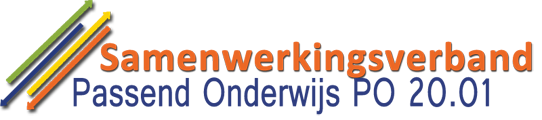 Op 1 augustus 2014 is de wet Passend Onderwijs van kracht geworden. Kernpunten uit deze nieuwe wet zijn dat:reguliere en speciale scholen op het gebied van ondersteuning aan leerlingen samenwerken;scholen zorgplicht hebben (de school waar de leerling schriftelijk is aangemeld dient te zorgen voor een passende plek); scholen en gemeenten/jeugdhulpverlening werken samen aan de integrale ondersteuning aan leerlingen vanuit onderwijs en zorg;er minder regelgeving vanuit Den Haag komt, maar dat we meer in de eigen regio kunnen regelen.Voor onze regio gaat het om de schoolbesturen primair en speciaal (basis) onderwijs in alle gemeenten in de provincie Groningen en de gemeente Noordenveld.Ondersteuning aan leerlingen Alle scholen hebben met elkaar vastgesteld welke ondersteuning er tenminste op alle scholen en locaties geleverd wordt, de zogenaamde basisondersteuning. Daarnaast hebben alle scholen vastgesteld welke extra ondersteuning zij kunnen bieden aan leerlingen. De basis- en extra ondersteuning hebben scholen beschreven in een ondersteuningsprofiel. Het school ondersteuningsprofiel is te vinden op de website van de school. De besturen van de scholen hebben er voor gekozen om de ondersteuningsmiddelen passend onderwijs naar rato van het aantal leerlingen per schoolbestuur over de scholen te verdelen. Hiermee hebben de besturen en de scholen de gelegenheid om – samen met de ouders en andere partners (gemeenten, zorg) – de basis- en extra ondersteuning verder uit te werken en te versterken. Is de school handelingsverlegen, m.a.w. kan de school niet voldoen aan de ondersteuningsbehoefte van uw kind, dan dient de school een andere, beter passende plek te zoeken. Dat kan ook het speciaal (basis) onderwijs zijn. Voor een plaatsing in het speciaal (basis) onderwijs1 moet de school, in afstemming met u als ouders/verzorgers, een toelaatbaarheidsverklaring aanvragen bij de Commissie van Advies van het samenwerkingsverband. Hierbij is het zo dat de school de toelaatbaarheidsverklaring aanvraagt (en niet de ouder zoals in de situatie voor Passend Onderwijs). Meer informatie over het aanvragen van een toelaatbaarheidsverklaring vindt op u de website van het samenwerkingsverband (www.passendonderwijsgroningen.nl) onder de button ‘Commissie van Advies’. U kunt uiteraard ook bij de school en/of het ondersteuningsteam van de VCO Midden- en Oost-Groningen (VESTE) terecht voor meer informatie (mail: veste@vcomog.nl).Passend onderwijsVoor u als ouders/verzorgers geldt dat de scholen de belangrijkste informatiebron zijn als het gaat om Passend Onderwijs en extra ondersteuning aan uw kind. De school heeft dagelijks contact met uw kind en vervult daarmee in de ogen van het samenwerkingsverband een belangrijke rol in de adequate informatievoorziening aan ouders. Informatie over passend onderwijs in onze regio kunt u lezen ophttps://po2001.passendonderwijsgroningen.nl/ Op deze website vinden ouders/verzorgers een apart tabblad met meer informatie voor ouders.Op www.passendonderwijs.nl (de website van het ministerie van OCW) en op de site  www.passendonderwijsenouders.nl kunnen ouders/verzorgers meer informatie vinden over de samenwerkingsverbanden en over Passend Onderwijs. Speciaal voor ouders met vragen over passend onderwijs is er het adviespunt van Ouders & Onderwijs, telefoonnummer 088-6050101. Voor meldingen van zaken die niet goed gaan op het gebied van onderwijs en zorg kunnen ouders terecht bij het meldpunt van Ieder(in), telefoonnummer 085 – 400 70 22. Vanuit VCO Midden- en Oost-Groningen is er een regievoerder zorgplicht, vertegenwoordigd in ons expertise team VESTE.Contactgegevens van de Commissie van Advies:Telefoon	: 06-48214378mail CvA	: info@cvagroningen.nl Postadres	: Postbus 8061, 9702 KB te GroningenGegevens Samenwerkingsverband Passend Onderwijs PO 20.01Postadres		: Postbus 138, 9640 AC VeendamDirecteur bestuurder	: Roel Weener Telefoon		: 06-12060863 E-mail			: roel@wkonderwijsadvies.nl Website		: www.passendonderwijsgroningen.nl Buitenschoolse opvangHet schoolbestuur moet aan ouders vanaf 1 augustus 2007 de gelegenheid bieden om gebruik te maken van buitenschoolse opvang. Het bestuur van de VCO Midden- en Oost-Groningen heeft er voor gekozen de buitenschoolse opvang niet zelf te gaan uitvoeren maar dit te laten uitvoeren door bestaande organisaties voor buitenschoolse opvang. Er zijn hiertoe met verschillende organisaties voor buitenschoolse opvang overeenkomsten afgesloten. In de overeenkomsten is een inspanningsverplichting afgesproken om voor kinderen van de VCO scholen een opvangplaats te bieden. Ook is er door het bestuur gezocht naar organisaties die met hun werkwijze een steentje kunnen bijdragen aan de missie van de VCO scholen: De scholen van de VCO zijn echte en hechte levensgemeenschappen van mensen waar alle kinderen en hun ouders van harte welkom zijn! Scholen die voorbereiden op een samenleving die niet alleen een kwaliteitsopleiding vraagt, maar boven alles kwaliteit in MENS-ZIJN!Mocht u gebruik willen maken van kinderopvang dan kunt u in eerste instantie terecht op school waar informatie over de kinderopvangorganisaties aanwezig is! Natuurlijk bent u volkomen vrij om opvang voor uw kinderen te regelen buiten genoemde organisaties om.Op onze school kunt u voor de BSO  terecht bij Poppiez. Zij verzorgen eventueel ook de voorschoolse opvang.
Verzekeringen/aansprakelijkheidDe school heeft een verzekeringspakket afgesloten, bestaande uit een ongevallenverzekering en een aansprakelijkheidsverzekering. Op grond van de ongevallenverzekering zijn alle betrokkenen bij schoolactiviteiten (leerlingen; personeel; vrijwilligers) verzekerd. De verzekering geeft recht op een (beperkte) uitkering indien een ongeval tot blijvende invaliditeit leidt. Ook zijn de geneeskundige en tandheelkundige kosten gedeeltelijk mee verzekerd, voor zover de eigen verzekering van betrokkene geen dekking biedt (bijvoorbeeld door eigen risico). Materiële schade (kapotte bril, fiets etc) valt niet onder de dekking.De aansprakelijkheidsverzekering biedt zowel de school zelf als zij die voor de school actief zijn (bestuursleden, personeel, vrijwilligers) dekking tegen schadeclaims ten gevolge van onrechtmatig handelen. Wij attenderen u in dat verband op twee aspecten, die vaak aanleiding zijn tot misverstand.Ten eerste is de school c.q. het schoolbestuur niet (zonder meer) aansprakelijk voor alles wat tijdens de schooluren en buitenschoolse activiteiten gebeurt. Wanneer dit wel het geval zou zijn, zou alle schade die in schoolverband ontstaat door de school moeten worden vergoed. Deze opvatting leeft wel bij veel mensen, maar is gebaseerd op een misverstand. De school heeft pas een schadevergoedingsplicht wanneer er sprake is van een verwijtbare fout. De school (of zij die voor de school optreden) moeten dus te kort zijn geschoten in hun rechtsplicht. Het is mogelijk dat er schade wordt geleden, zonder dat er sprake is van enige onrechtmatigheid. Bijvoorbeeld tijdens de gymnastiekles een bal tegen een bril. Die schade valt niet onder de aansprakelijkheidsverzekering, en wordt (dan ook) niet door de school vergoed.Ten tweede is de school niet aansprakelijk voor (schade door) onrechtmatig gedrag van leerlingen. Leerlingen (of, als zij jonger zijn dan 14 jaar, hun ouders) zijn primair zelf verantwoordelijk voor hun doen en laten. Een leerling die tijdens de schooluren of tijdens andere door de school georganiseerde activiteiten door onrechtmatig handelen schade veroorzaakt, is daar dus in de eerste plaats zelf (of de ouders) verantwoordelijk voor. Het is dus van belang dat ouders/verzorgers zelf een particuliere aansprakelijkheidsverzekering hebben afgesloten.TevredenheidsonderzoekOmdat we ons onderwijs regelmatig willen (laten) evalueren, houden we een keer in de twee jaar een tevredenheidsonderzoek onder ouders en medewerkers. We vinden het belangrijk te weten wat u als ouders van onze school en ons onderwijs vinden. We willen luisteren naar verbeterkansen. Dit digitale onderzoek is anoniem. Ook wordt jaarlijks een digitaal onderzoek gehouden onder de kinderen uit groep 6, 7 en 8.We maken gebruik van de Successpiegel. De ouders geven de school een gemiddeld rapportcijfer van 8,2. Op de vraag of zij de school zouden aanbevelen geeft 92% een cijfer van 8 of hoger. Opvallend hoge scores voor veiligheid, kinderen gaan met plezier naar school en contact met medewerkers. Welbevinden op de gang is een aandachtspunt, deze score is nog steeds ruim voldoende maar hier willen wij ons op verbeteren.De leerlingen scoren op bijna alle onderdelen boven het landelijk gemiddelde. Ze voelen zich veilig en gezien binnen de school. Op welbevinden scoren we 80%, welbevinden in de groep 86%, in de gangen 79% en tussen de middag 93% Scores om trots op te zijn en te waarborgen.




E-mailadressen leerkrachten
Erika Beijes-Visser		ibcbsdeloopplank@vcomog.nlerikabeijes@vcomog.nlMartine Drent			martinedrent@vcomog.nlElise Haan			elisehaan@vcomog.nlHetty Koetje			hettykoetje@vcomog.nlKay Peters			kaypeters@vcomog.nlDaisy Landlust-van der Werff	daisyvanderwerff@vcomog.nlAnna Hetebrij			cbsdeloopplank@vcomog.nl Herfstvakantie	15 oktober   t/m 23 oktober Kerstvakantie	24 december t/m 8 januari Voorjaarsvakantie	25 februari  t/m 5 maartPasen	7 april t/m  10 aprilMeivakantie                                   24 april t/m 7 meiHemelvaart	18 mei en 19 mei2e Pinksterdag	29 mei Zomervakantie	22  juli t/m 3 septemberVoorstel/aangepaste planning bijzonder dagen schooljaar 2022-2023Bijzondere dagen (alle activiteiten en data zijn onder voorbehoud)Kennismakingsgesprekken	vanaf 5 september (alle groepen)Informatieavond	Donderdag 29 september (alle groepen)Creatieve ochtenden	woensdag 5 oktober en 12 oktoberKinderboekenweek	van 5 t/m 16 oktoberOpen Dag	Woensdag 26 oktober + Woensdag 22 maartNationaal schoolontbijt	Dinsdag 8 novemberSint-Maarten (gr. 1 t/m 8)	Donderdag 10 november10-minutengsprekken	Woensdag 23 novemberSinterklaasfeest	Donderdag 1 december  Vrijdag 2 december of maandag 5 decemberKerstfeest	Woensdag 21 decemberSchoonmaakavond	Maandag 16 januari Adviesgesprekken gr.8	Datum nog te bepalenRapport meegeven	Dinsdag 21 februariStudiedag Kanjertraining	Woensdag 22 februari10-minutengesprekken	Woensdag 8 maart (1e rapport ) (groep1 t/m 7)Projectweek + Schoolfeest	Datum nog te bepalenCreatieve ochtenden	Woensdag 29 maart en Woensdag 5 april  Sportdag/koningsspelen	Vrijdag 21 april (kleuters gaan die ochtend naar school)Centrale-Eindtoets groep 8:       Februari/ april 2023	Dodenherdenking	4 meiAvondvierdaagse	Datum nog niet bekend Rapport meegeven	Woensdag 21 juni10-minutengesprekken	Woensdag 28 juni (2e rapport)Afscheidsavond groep 8	Dinsdag 18 juliLaatste schooldag	Donderdag 14  juli (gezellige afsluiting op school/in de klas) maandagdinsdagwoensdagdonderdagvrijdagGroep 1,2HettyHettyHettyHetty--Groep 3,4MartineElise/Daisy*MartineMartineMartineGroep 5,6KayKayKayKayKayGroep 7,8EliseElise/Daisy*DaisyDaisyEliseIB ErikaErikaDirectie AnnaAnnaAnna Groep 1 t/m 4: 20,- Groep 5 t/m 8: 25,--Sinterklaasfeest-Kerstfeest-       Projectweek-Paasbrunch tijdens Paasviering-Catering wandelvierdaagse-Paasactie-Schoolfeest-SchoolontbijtHerfstvakantie 15 oktober 202223 oktober 2022Kerstvakantie 24 december 20228 januari 2023 Voorjaarsvakantie 25 februari 20235 maart 2023Goede Vrijdag / Pasen 7 april 202310 april 2023Meivakantie  24 april 2023 7 mei 2023Hemelvaart 18 mei 202319 mei 2023 Pinkstervakantie 29 mei 2023 Zomervakantie 22 juli 2023 3 september 2023